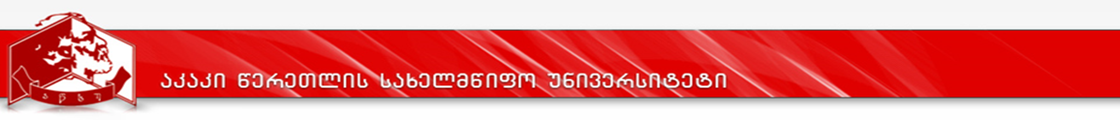 კურიკულუმი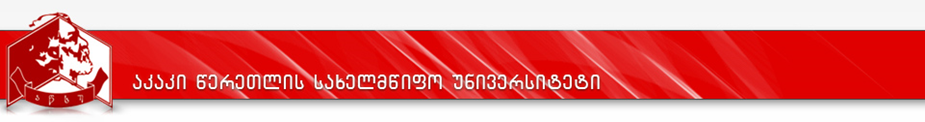 სასწავლო გეგმა 2019-2021 წ.წპროგრამის დასახელება: განათლების მეცნიერებები და მართვამისანიჭებელი კვალიფიკაცია: განათლების მაგისტრიდანართი 2პროგრამის დასახელებაპროგრამის დასახელებაგანათლების მეცნიერებები და მართვაგანათლების მეცნიერებები და მართვამისანიჭებელი აკადემიური ხარისხი/კვალიფიკაციამისანიჭებელი აკადემიური ხარისხი/კვალიფიკაციაგანათლების მეცნიერებების მაგისტრი  Master of  Education studiesგანათლების მეცნიერებების მაგისტრი  Master of  Education studiesფაკულტეტის დასახელებაფაკულტეტის დასახელებაპედაგოგიურიპედაგოგიურიპროგრამის ხელმძღვანელი/ხელმძღვანელები/კოორდინატორიპროგრამის ხელმძღვანელი/ხელმძღვანელები/კოორდინატორიპროფესორებიი იმერ ბასილაძე და გიორგი ბერძულიშვილიპროფესორებიი იმერ ბასილაძე და გიორგი ბერძულიშვილიპროგრამის ხანგრძლივობა/მოცულობა (სემესტრი, კრედიტების რაოდენობა)პროგრამის ხანგრძლივობა/მოცულობა (სემესტრი, კრედიტების რაოდენობა)პროგრამა ს ხანგრძლივობაა 4 სემესტრი და მოიცავს 120 კრედიტს. პროგრამა ს ხანგრძლივობაა 4 სემესტრი და მოიცავს 120 კრედიტს. სწავლების ენასწავლების ენასწავლების ენაქართულიპროგრამის შემუშავებისა და განახლების თარიღები;პროგრამის შემუშავებისა და განახლების თარიღები;პროგრამის შემუშავებისა და განახლების თარიღები;პროგრამა შემუშავდა 2011 წელს, აკრედიტაცია გაიარას 2011 წლის 23 სექტემბერს, გადამუშავდა 2017 წელს.პროგრამაზე დაშვების წინაპირობები (მოთხოვნები)პროგრამაზე დაშვების წინაპირობები (მოთხოვნები)პროგრამაზე დაშვების წინაპირობები (მოთხოვნები)პროგრამაზე დაშვების წინაპირობები (მოთხოვნები)განათლების ბაკალავრის ან მასთან გათანაბრებული აკადემიური ხარისხი;საერთო სამაგისტრო გამოცდის წარმატებით ჩაბარება;უნივერსიტეტის მიერ დადგენილი წესით მაგისტრატურაში მისაღები  გამოცდების  წარმატებით  ჩაბარება.განათლების ბაკალავრის ან მასთან გათანაბრებული აკადემიური ხარისხი;საერთო სამაგისტრო გამოცდის წარმატებით ჩაბარება;უნივერსიტეტის მიერ დადგენილი წესით მაგისტრატურაში მისაღები  გამოცდების  წარმატებით  ჩაბარება.განათლების ბაკალავრის ან მასთან გათანაბრებული აკადემიური ხარისხი;საერთო სამაგისტრო გამოცდის წარმატებით ჩაბარება;უნივერსიტეტის მიერ დადგენილი წესით მაგისტრატურაში მისაღები  გამოცდების  წარმატებით  ჩაბარება.განათლების ბაკალავრის ან მასთან გათანაბრებული აკადემიური ხარისხი;საერთო სამაგისტრო გამოცდის წარმატებით ჩაბარება;უნივერსიტეტის მიერ დადგენილი წესით მაგისტრატურაში მისაღები  გამოცდების  წარმატებით  ჩაბარება.პროგრამის მიზნებიპროგრამის მიზნებიპროგრამის მიზნებიპროგრამის მიზნებიმოამზადოს განათლების სისტემის ლიდერი-მკვლევარი, რომელსაც ექნება ღრმა და სისტემური  თეორიული ცოდნა და პრაქტიკული უნარ-ჩვევები  მაღალი აკადემიური სტანდარტის მისაღწევად; ფლობდეს განათლების მკვლევრისათვის პროფესიულ და პიროვნულ უნარ-ჩვევებს;მისცეს საგანმანათლებლო დაწესებულებათა მართვის კონცეფციების, თეორიების და საგანმანათლებლო პოლიტიკის საკითხების ღრმა და საფუძვლიანი ცოდნა;საგანმანათლებლო სისტემების სტრუქტურის და სკოლის მართვის ცოდნა და უნარ-ჩვევები;განუვითაროს ინფორმაციულ-ტექნოლოგიური და კომუნიკაციური საშუალების გამოყენების უნარ-ჩვევები; მისცეს განათლების მეცნიერებების აქტუალური საკითხებისა და კვლევის მეთოდების  ცოდნა;გააცნობიეროს სფეროს კომპლექსური საკითხები;შეასწავლოს საგანმანათლებლო პროგრამების შეფასების უნარი;შეასწავლოს სწავლისა და განვითარების თეორიების და სწავლების მეთოდოლოგია;მოახდინოს სწავლება/სწავლის მეთოდების, ტექნოლოგიების დანერგვა და ადაპტირება სწავლების პროცესში; მისცეს იმ განსხვავებული კონტექსტების ცოდნა, რომლებშიც შეიძლება განხორციელდეს სწავლა-სწავლების პროცესი; შეასწავლოს სოციალური მეცნიერებების კვლევის მეთოდები; შეასწავლოს ეროვნულ და უცხო ქვეყნების საგანმანათლებლო პოლიტიკის ძირითადი მიმართულებები;შეასწავლოს  ზრდასრულთა განათლების პრინციპები.მოამზადოს განათლების სისტემის ლიდერი-მკვლევარი, რომელსაც ექნება ღრმა და სისტემური  თეორიული ცოდნა და პრაქტიკული უნარ-ჩვევები  მაღალი აკადემიური სტანდარტის მისაღწევად; ფლობდეს განათლების მკვლევრისათვის პროფესიულ და პიროვნულ უნარ-ჩვევებს;მისცეს საგანმანათლებლო დაწესებულებათა მართვის კონცეფციების, თეორიების და საგანმანათლებლო პოლიტიკის საკითხების ღრმა და საფუძვლიანი ცოდნა;საგანმანათლებლო სისტემების სტრუქტურის და სკოლის მართვის ცოდნა და უნარ-ჩვევები;განუვითაროს ინფორმაციულ-ტექნოლოგიური და კომუნიკაციური საშუალების გამოყენების უნარ-ჩვევები; მისცეს განათლების მეცნიერებების აქტუალური საკითხებისა და კვლევის მეთოდების  ცოდნა;გააცნობიეროს სფეროს კომპლექსური საკითხები;შეასწავლოს საგანმანათლებლო პროგრამების შეფასების უნარი;შეასწავლოს სწავლისა და განვითარების თეორიების და სწავლების მეთოდოლოგია;მოახდინოს სწავლება/სწავლის მეთოდების, ტექნოლოგიების დანერგვა და ადაპტირება სწავლების პროცესში; მისცეს იმ განსხვავებული კონტექსტების ცოდნა, რომლებშიც შეიძლება განხორციელდეს სწავლა-სწავლების პროცესი; შეასწავლოს სოციალური მეცნიერებების კვლევის მეთოდები; შეასწავლოს ეროვნულ და უცხო ქვეყნების საგანმანათლებლო პოლიტიკის ძირითადი მიმართულებები;შეასწავლოს  ზრდასრულთა განათლების პრინციპები.მოამზადოს განათლების სისტემის ლიდერი-მკვლევარი, რომელსაც ექნება ღრმა და სისტემური  თეორიული ცოდნა და პრაქტიკული უნარ-ჩვევები  მაღალი აკადემიური სტანდარტის მისაღწევად; ფლობდეს განათლების მკვლევრისათვის პროფესიულ და პიროვნულ უნარ-ჩვევებს;მისცეს საგანმანათლებლო დაწესებულებათა მართვის კონცეფციების, თეორიების და საგანმანათლებლო პოლიტიკის საკითხების ღრმა და საფუძვლიანი ცოდნა;საგანმანათლებლო სისტემების სტრუქტურის და სკოლის მართვის ცოდნა და უნარ-ჩვევები;განუვითაროს ინფორმაციულ-ტექნოლოგიური და კომუნიკაციური საშუალების გამოყენების უნარ-ჩვევები; მისცეს განათლების მეცნიერებების აქტუალური საკითხებისა და კვლევის მეთოდების  ცოდნა;გააცნობიეროს სფეროს კომპლექსური საკითხები;შეასწავლოს საგანმანათლებლო პროგრამების შეფასების უნარი;შეასწავლოს სწავლისა და განვითარების თეორიების და სწავლების მეთოდოლოგია;მოახდინოს სწავლება/სწავლის მეთოდების, ტექნოლოგიების დანერგვა და ადაპტირება სწავლების პროცესში; მისცეს იმ განსხვავებული კონტექსტების ცოდნა, რომლებშიც შეიძლება განხორციელდეს სწავლა-სწავლების პროცესი; შეასწავლოს სოციალური მეცნიერებების კვლევის მეთოდები; შეასწავლოს ეროვნულ და უცხო ქვეყნების საგანმანათლებლო პოლიტიკის ძირითადი მიმართულებები;შეასწავლოს  ზრდასრულთა განათლების პრინციპები.მოამზადოს განათლების სისტემის ლიდერი-მკვლევარი, რომელსაც ექნება ღრმა და სისტემური  თეორიული ცოდნა და პრაქტიკული უნარ-ჩვევები  მაღალი აკადემიური სტანდარტის მისაღწევად; ფლობდეს განათლების მკვლევრისათვის პროფესიულ და პიროვნულ უნარ-ჩვევებს;მისცეს საგანმანათლებლო დაწესებულებათა მართვის კონცეფციების, თეორიების და საგანმანათლებლო პოლიტიკის საკითხების ღრმა და საფუძვლიანი ცოდნა;საგანმანათლებლო სისტემების სტრუქტურის და სკოლის მართვის ცოდნა და უნარ-ჩვევები;განუვითაროს ინფორმაციულ-ტექნოლოგიური და კომუნიკაციური საშუალების გამოყენების უნარ-ჩვევები; მისცეს განათლების მეცნიერებების აქტუალური საკითხებისა და კვლევის მეთოდების  ცოდნა;გააცნობიეროს სფეროს კომპლექსური საკითხები;შეასწავლოს საგანმანათლებლო პროგრამების შეფასების უნარი;შეასწავლოს სწავლისა და განვითარების თეორიების და სწავლების მეთოდოლოგია;მოახდინოს სწავლება/სწავლის მეთოდების, ტექნოლოგიების დანერგვა და ადაპტირება სწავლების პროცესში; მისცეს იმ განსხვავებული კონტექსტების ცოდნა, რომლებშიც შეიძლება განხორციელდეს სწავლა-სწავლების პროცესი; შეასწავლოს სოციალური მეცნიერებების კვლევის მეთოდები; შეასწავლოს ეროვნულ და უცხო ქვეყნების საგანმანათლებლო პოლიტიკის ძირითადი მიმართულებები;შეასწავლოს  ზრდასრულთა განათლების პრინციპები.სწავლის შედეგები  ( ზოგადი და დარგობრივი კომპეტენციები) (სწავლის შედეგების რუქა ახლავს დანართის სახით, იხ. დანართი 2)სწავლის შედეგები  ( ზოგადი და დარგობრივი კომპეტენციები) (სწავლის შედეგების რუქა ახლავს დანართის სახით, იხ. დანართი 2)სწავლის შედეგები  ( ზოგადი და დარგობრივი კომპეტენციები) (სწავლის შედეგების რუქა ახლავს დანართის სახით, იხ. დანართი 2)სწავლის შედეგები  ( ზოგადი და დარგობრივი კომპეტენციები) (სწავლის შედეგების რუქა ახლავს დანართის სახით, იხ. დანართი 2)ცოდნა და გაცნობიერებააქვს საგანმანათლებლო პრობლემების დანახვის და ანალიზის ღრმა სისტემური ცოდნა და მათი  გადაჭრისათვის ორიგინალური იდეების შემუშავების უნარი; განათლების მეცნიერების თანამედროვე კვლევის მიმართულებების და აქტუალური საკითხების ცოდნა;აქვს განათლების პოლიტიკისა და პრაქტიკის ურთიერთმიმართების შესახებ საფუძვლიანი ცოდნა;აქვს იმ განსხვავებული კონტექსტების ცოდნა, რომლებშიც შეიძლება განხორციელდეს სწავლა-სწავლების პროცესი; იცნობს ეროვნულ და უცხო ქვეყნების საგანმანათლებლო პოლიტიკის ძირითად მიმართულებებს;   იცნობს ზრდასრულთა განათლების პრინციპებს.აქვს  ღრმა,  სისტემური ცოდნა და ორიგინალური იდეების შემუშავების უნარი;აქვს განათლების მკვლევრისათვის საჭირო პროფესიული მახასიათებლები განათლების სისტემაში წარმოშობილი პრობლემების გადასაჭრელად.განათლების მეცნიერებების თანამედროვე კვლევის მიმართულებების და აქტუალური საკითხების ცოდნა;აქვს  სფეროს კომპლექსური საკითხების ცოდნა;აქვს  განათლების მეცნიერებების აქტუალური საკითხებისა და კვლევის მეთოდების  ცოდნა;აქვს საგანმანათლებლო პროგრამების შეფასების უნარი.აქვს საგანმანათლებლო პრობლემების დანახვის და ანალიზის ღრმა სისტემური ცოდნა და მათი  გადაჭრისათვის ორიგინალური იდეების შემუშავების უნარი; განათლების მეცნიერების თანამედროვე კვლევის მიმართულებების და აქტუალური საკითხების ცოდნა;აქვს განათლების პოლიტიკისა და პრაქტიკის ურთიერთმიმართების შესახებ საფუძვლიანი ცოდნა;აქვს იმ განსხვავებული კონტექსტების ცოდნა, რომლებშიც შეიძლება განხორციელდეს სწავლა-სწავლების პროცესი; იცნობს ეროვნულ და უცხო ქვეყნების საგანმანათლებლო პოლიტიკის ძირითად მიმართულებებს;   იცნობს ზრდასრულთა განათლების პრინციპებს.აქვს  ღრმა,  სისტემური ცოდნა და ორიგინალური იდეების შემუშავების უნარი;აქვს განათლების მკვლევრისათვის საჭირო პროფესიული მახასიათებლები განათლების სისტემაში წარმოშობილი პრობლემების გადასაჭრელად.განათლების მეცნიერებების თანამედროვე კვლევის მიმართულებების და აქტუალური საკითხების ცოდნა;აქვს  სფეროს კომპლექსური საკითხების ცოდნა;აქვს  განათლების მეცნიერებების აქტუალური საკითხებისა და კვლევის მეთოდების  ცოდნა;აქვს საგანმანათლებლო პროგრამების შეფასების უნარი.აქვს საგანმანათლებლო პრობლემების დანახვის და ანალიზის ღრმა სისტემური ცოდნა და მათი  გადაჭრისათვის ორიგინალური იდეების შემუშავების უნარი; განათლების მეცნიერების თანამედროვე კვლევის მიმართულებების და აქტუალური საკითხების ცოდნა;აქვს განათლების პოლიტიკისა და პრაქტიკის ურთიერთმიმართების შესახებ საფუძვლიანი ცოდნა;აქვს იმ განსხვავებული კონტექსტების ცოდნა, რომლებშიც შეიძლება განხორციელდეს სწავლა-სწავლების პროცესი; იცნობს ეროვნულ და უცხო ქვეყნების საგანმანათლებლო პოლიტიკის ძირითად მიმართულებებს;   იცნობს ზრდასრულთა განათლების პრინციპებს.აქვს  ღრმა,  სისტემური ცოდნა და ორიგინალური იდეების შემუშავების უნარი;აქვს განათლების მკვლევრისათვის საჭირო პროფესიული მახასიათებლები განათლების სისტემაში წარმოშობილი პრობლემების გადასაჭრელად.განათლების მეცნიერებების თანამედროვე კვლევის მიმართულებების და აქტუალური საკითხების ცოდნა;აქვს  სფეროს კომპლექსური საკითხების ცოდნა;აქვს  განათლების მეცნიერებების აქტუალური საკითხებისა და კვლევის მეთოდების  ცოდნა;აქვს საგანმანათლებლო პროგრამების შეფასების უნარი.ცოდნის პრაქტიკაში გამოყენების უნარიშეუძლია სასწავლო პროცესში კომპლექსური პრობლემების მოძიება-გადაწყვეტა, ახალი ორიგინალური გზების ძიება და უახლესი მეთოდების დანერგვა-გამოყენება;იყენებს განათლების მენეჯერისა და მკვლევარისათვის საჭირო პროფესიულ და პიროვნულ უნარ-ჩვევებს პრაქტიკაში;ფლობს შეფასების თანამედროვე მეთოდებს და შეუძლია მისი გამოყენება სასწავლო პროცესში;აქვს სპეციალური საგანმანათლებლო კონტექსტისთვის პროგრამის ადაპტირებისა და განხორციელების უნარი;აქვს სასწავლო პროცესის კვლევის  შედეგების  გამოყენების უნარი პრაქტიკის გაუმჯობესების მიზნით;  აქვს ახალი საგანმანათლებლო საჭიროებებისა და განათლების სისტემის თანამედროვე მოთხოვნების დანახვის/განჭვრეტის უნარი;აქვს საგანმანათლებლო პროგრამების შეფასების უნარი;აქვს საგანმანათლებლო დაწესებულების გაუმჯობესებასა და განვითარებაზე მიმართული პროექტების მართვის უნარი;აქვს საგანმანათლებლო დაწესებულების ბიუჯეტის განკარგვის  უნარი; აქვს ადამიანური რესურსების მოზიდვის, მათი კომპეტენციის შეფასებისა და მათი მუდმივი პროფესიული ზრდის ხელშეწყობის, მართვისა და ადმინისტრირების უნარი. იყენებს სწავლება/სწავლის უახლეს მეთოდებს და კვლევის  ტექნოლოგიებს  განათლების სფეროში.შეუძლია სასწავლო პროცესში კომპლექსური პრობლემების მოძიება-გადაწყვეტა, ახალი ორიგინალური გზების ძიება და უახლესი მეთოდების დანერგვა-გამოყენება;იყენებს განათლების მენეჯერისა და მკვლევარისათვის საჭირო პროფესიულ და პიროვნულ უნარ-ჩვევებს პრაქტიკაში;ფლობს შეფასების თანამედროვე მეთოდებს და შეუძლია მისი გამოყენება სასწავლო პროცესში;აქვს სპეციალური საგანმანათლებლო კონტექსტისთვის პროგრამის ადაპტირებისა და განხორციელების უნარი;აქვს სასწავლო პროცესის კვლევის  შედეგების  გამოყენების უნარი პრაქტიკის გაუმჯობესების მიზნით;  აქვს ახალი საგანმანათლებლო საჭიროებებისა და განათლების სისტემის თანამედროვე მოთხოვნების დანახვის/განჭვრეტის უნარი;აქვს საგანმანათლებლო პროგრამების შეფასების უნარი;აქვს საგანმანათლებლო დაწესებულების გაუმჯობესებასა და განვითარებაზე მიმართული პროექტების მართვის უნარი;აქვს საგანმანათლებლო დაწესებულების ბიუჯეტის განკარგვის  უნარი; აქვს ადამიანური რესურსების მოზიდვის, მათი კომპეტენციის შეფასებისა და მათი მუდმივი პროფესიული ზრდის ხელშეწყობის, მართვისა და ადმინისტრირების უნარი. იყენებს სწავლება/სწავლის უახლეს მეთოდებს და კვლევის  ტექნოლოგიებს  განათლების სფეროში.შეუძლია სასწავლო პროცესში კომპლექსური პრობლემების მოძიება-გადაწყვეტა, ახალი ორიგინალური გზების ძიება და უახლესი მეთოდების დანერგვა-გამოყენება;იყენებს განათლების მენეჯერისა და მკვლევარისათვის საჭირო პროფესიულ და პიროვნულ უნარ-ჩვევებს პრაქტიკაში;ფლობს შეფასების თანამედროვე მეთოდებს და შეუძლია მისი გამოყენება სასწავლო პროცესში;აქვს სპეციალური საგანმანათლებლო კონტექსტისთვის პროგრამის ადაპტირებისა და განხორციელების უნარი;აქვს სასწავლო პროცესის კვლევის  შედეგების  გამოყენების უნარი პრაქტიკის გაუმჯობესების მიზნით;  აქვს ახალი საგანმანათლებლო საჭიროებებისა და განათლების სისტემის თანამედროვე მოთხოვნების დანახვის/განჭვრეტის უნარი;აქვს საგანმანათლებლო პროგრამების შეფასების უნარი;აქვს საგანმანათლებლო დაწესებულების გაუმჯობესებასა და განვითარებაზე მიმართული პროექტების მართვის უნარი;აქვს საგანმანათლებლო დაწესებულების ბიუჯეტის განკარგვის  უნარი; აქვს ადამიანური რესურსების მოზიდვის, მათი კომპეტენციის შეფასებისა და მათი მუდმივი პროფესიული ზრდის ხელშეწყობის, მართვისა და ადმინისტრირების უნარი. იყენებს სწავლება/სწავლის უახლეს მეთოდებს და კვლევის  ტექნოლოგიებს  განათლების სფეროში.დასკვნის უნარიგანათლების მეცნიერებებში უახლესი კვლევების საფუძველზე დასაბუთებული დასკვნების ჩამოყალიბება;აქვს უნარი მოახდინოს ინფორმაციის ინოვაციური სინთეზი განათლების მეცნიერებებში უახლოეს მონაცემებზე დაყრდნობით;განვითარებული აქვს აბსტრაქტული აზროვნების, ანალიზისა და სინთეზის უნარი, შეუძლია კრიტიკული ანალიზის საფუძველზე დასაბუთებული დასკვნის გაკეთება.აქვს მრავალფეროვან კონტექსტში საგანმანათლებლო პრობლემების გადაწყვეტის უნარი; აქვს საგანმანათლებლო კონცეფციის, თეორიისა და პოლიტიკის საკითხებზე არგუმენტირებული წინადადებების შემუშავების უნარი;აქვს განათლების სისტემის სტრუქტურასა და მიზნებთან დაკავშირებით არგუმენტირებული მოსაზრების შემოთავაზების უნარი. განათლების მეცნიერებებში უახლესი კვლევების საფუძველზე დასაბუთებული დასკვნების ჩამოყალიბება;აქვს უნარი მოახდინოს ინფორმაციის ინოვაციური სინთეზი განათლების მეცნიერებებში უახლოეს მონაცემებზე დაყრდნობით;განვითარებული აქვს აბსტრაქტული აზროვნების, ანალიზისა და სინთეზის უნარი, შეუძლია კრიტიკული ანალიზის საფუძველზე დასაბუთებული დასკვნის გაკეთება.აქვს მრავალფეროვან კონტექსტში საგანმანათლებლო პრობლემების გადაწყვეტის უნარი; აქვს საგანმანათლებლო კონცეფციის, თეორიისა და პოლიტიკის საკითხებზე არგუმენტირებული წინადადებების შემუშავების უნარი;აქვს განათლების სისტემის სტრუქტურასა და მიზნებთან დაკავშირებით არგუმენტირებული მოსაზრების შემოთავაზების უნარი. განათლების მეცნიერებებში უახლესი კვლევების საფუძველზე დასაბუთებული დასკვნების ჩამოყალიბება;აქვს უნარი მოახდინოს ინფორმაციის ინოვაციური სინთეზი განათლების მეცნიერებებში უახლოეს მონაცემებზე დაყრდნობით;განვითარებული აქვს აბსტრაქტული აზროვნების, ანალიზისა და სინთეზის უნარი, შეუძლია კრიტიკული ანალიზის საფუძველზე დასაბუთებული დასკვნის გაკეთება.აქვს მრავალფეროვან კონტექსტში საგანმანათლებლო პრობლემების გადაწყვეტის უნარი; აქვს საგანმანათლებლო კონცეფციის, თეორიისა და პოლიტიკის საკითხებზე არგუმენტირებული წინადადებების შემუშავების უნარი;აქვს განათლების სისტემის სტრუქტურასა და მიზნებთან დაკავშირებით არგუმენტირებული მოსაზრების შემოთავაზების უნარი. კომუნიკაციის უნარიგანათლების სისტემაში მიმდინარე და მოსალოდნელი პროცესებზე თავისი დასკვნების, არგუმენტაციისა და კვლევის მეთოდების კომუნიკაცია საინფორმაციო ტექნოლოგიების მიღწევათა გათვალისწინებით აკადემიურ და პროფესიულ საზოგადოებასთან ქართულ და უცხოურ ენებზე;ქართულ და უცხოურ ენებზე ეფექტური კომუნიკაცია კოლეგებთან, მშობლებთან და სხვადასხვა ორგანიზაციებთან სწავლების პროცესის ორგანიზებისა და სრულყოფისათვის. აქვს ჯგუფებთან და ინდივიდებთან ეფექტური კომუნიკაციის უნარიაქვს მრავალფეროვან კონტექსტში საგანმანათლებლო პრობლემის გადაწყვეტისთვის დაინტერესებულ მხარეებთან ერთობლივად მუშაობის უნარი;აქვს განათლების საკითხებზე ზეპირი და წერითი კომუნიკაციის უნარი აკადემიურ დონეზე;აქვს განათლების თემაზე კოლეგებთან და დაინტერესებულ მხარეებთან არგუმენტირებული მსჯელობის, დიალოგისა და დასკვნების დასაბუთების უნარი;აქვს საინფორმაციო ტექნოლოგიების გამოყენების უნარი განათლების მკვლევრის  დონეზე კომუნიკაციისათვის;საინფორმაციო ტექნოლოგიების გამოყენების, ინფორმაციის განათლების მკვლევრის   დონეზე დამუშავების უნარი;პროფესიულ ჯგუფში მუშაობის უნარი, როგორც წევრის, ასევე ლიდერი - მკვლევრის როლში.განათლების სისტემაში მიმდინარე და მოსალოდნელი პროცესებზე თავისი დასკვნების, არგუმენტაციისა და კვლევის მეთოდების კომუნიკაცია საინფორმაციო ტექნოლოგიების მიღწევათა გათვალისწინებით აკადემიურ და პროფესიულ საზოგადოებასთან ქართულ და უცხოურ ენებზე;ქართულ და უცხოურ ენებზე ეფექტური კომუნიკაცია კოლეგებთან, მშობლებთან და სხვადასხვა ორგანიზაციებთან სწავლების პროცესის ორგანიზებისა და სრულყოფისათვის. აქვს ჯგუფებთან და ინდივიდებთან ეფექტური კომუნიკაციის უნარიაქვს მრავალფეროვან კონტექსტში საგანმანათლებლო პრობლემის გადაწყვეტისთვის დაინტერესებულ მხარეებთან ერთობლივად მუშაობის უნარი;აქვს განათლების საკითხებზე ზეპირი და წერითი კომუნიკაციის უნარი აკადემიურ დონეზე;აქვს განათლების თემაზე კოლეგებთან და დაინტერესებულ მხარეებთან არგუმენტირებული მსჯელობის, დიალოგისა და დასკვნების დასაბუთების უნარი;აქვს საინფორმაციო ტექნოლოგიების გამოყენების უნარი განათლების მკვლევრის  დონეზე კომუნიკაციისათვის;საინფორმაციო ტექნოლოგიების გამოყენების, ინფორმაციის განათლების მკვლევრის   დონეზე დამუშავების უნარი;პროფესიულ ჯგუფში მუშაობის უნარი, როგორც წევრის, ასევე ლიდერი - მკვლევრის როლში.განათლების სისტემაში მიმდინარე და მოსალოდნელი პროცესებზე თავისი დასკვნების, არგუმენტაციისა და კვლევის მეთოდების კომუნიკაცია საინფორმაციო ტექნოლოგიების მიღწევათა გათვალისწინებით აკადემიურ და პროფესიულ საზოგადოებასთან ქართულ და უცხოურ ენებზე;ქართულ და უცხოურ ენებზე ეფექტური კომუნიკაცია კოლეგებთან, მშობლებთან და სხვადასხვა ორგანიზაციებთან სწავლების პროცესის ორგანიზებისა და სრულყოფისათვის. აქვს ჯგუფებთან და ინდივიდებთან ეფექტური კომუნიკაციის უნარიაქვს მრავალფეროვან კონტექსტში საგანმანათლებლო პრობლემის გადაწყვეტისთვის დაინტერესებულ მხარეებთან ერთობლივად მუშაობის უნარი;აქვს განათლების საკითხებზე ზეპირი და წერითი კომუნიკაციის უნარი აკადემიურ დონეზე;აქვს განათლების თემაზე კოლეგებთან და დაინტერესებულ მხარეებთან არგუმენტირებული მსჯელობის, დიალოგისა და დასკვნების დასაბუთების უნარი;აქვს საინფორმაციო ტექნოლოგიების გამოყენების უნარი განათლების მკვლევრის  დონეზე კომუნიკაციისათვის;საინფორმაციო ტექნოლოგიების გამოყენების, ინფორმაციის განათლების მკვლევრის   დონეზე დამუშავების უნარი;პროფესიულ ჯგუფში მუშაობის უნარი, როგორც წევრის, ასევე ლიდერი - მკვლევრის როლში.სწავლის უნარიშეუძლია სწავლის დამოუკიდებლად დაგეგმვა, სწავლება/სწავლის პროცესის თავისებურებების გაცნობიერება და განხორციელება;შეუძლია განათლების სფეროში მიმდინარე პროცესების შესახებ ინფორმაციის დამოუკიდებლად მოძიება, დამუშავება და ანალიზი. შეუძლია საგანმანათლებლო სფეროში საკუთარი საქმიანობის შეფასება, ანალიზი  და გაუმჯობესება;შეუძლია საგანმანათლებლო სფეროში არსებული სამეცნიერო სიახლეების დამოუკიდებლად მოძიება და ათვისება; აქვს  უწყვეტი განათლების კვლევისა და განვითარების დაგეგმვის უნარი.შეუძლია სწავლის დამოუკიდებლად წარმართვა, სწავლება/სწავლის პროცესის თავისებურებების გაცნობიერება და მისი დაგეგმვა.შეუძლია სწავლის დამოუკიდებლად დაგეგმვა, სწავლება/სწავლის პროცესის თავისებურებების გაცნობიერება და განხორციელება;შეუძლია განათლების სფეროში მიმდინარე პროცესების შესახებ ინფორმაციის დამოუკიდებლად მოძიება, დამუშავება და ანალიზი. შეუძლია საგანმანათლებლო სფეროში საკუთარი საქმიანობის შეფასება, ანალიზი  და გაუმჯობესება;შეუძლია საგანმანათლებლო სფეროში არსებული სამეცნიერო სიახლეების დამოუკიდებლად მოძიება და ათვისება; აქვს  უწყვეტი განათლების კვლევისა და განვითარების დაგეგმვის უნარი.შეუძლია სწავლის დამოუკიდებლად წარმართვა, სწავლება/სწავლის პროცესის თავისებურებების გაცნობიერება და მისი დაგეგმვა.შეუძლია სწავლის დამოუკიდებლად დაგეგმვა, სწავლება/სწავლის პროცესის თავისებურებების გაცნობიერება და განხორციელება;შეუძლია განათლების სფეროში მიმდინარე პროცესების შესახებ ინფორმაციის დამოუკიდებლად მოძიება, დამუშავება და ანალიზი. შეუძლია საგანმანათლებლო სფეროში საკუთარი საქმიანობის შეფასება, ანალიზი  და გაუმჯობესება;შეუძლია საგანმანათლებლო სფეროში არსებული სამეცნიერო სიახლეების დამოუკიდებლად მოძიება და ათვისება; აქვს  უწყვეტი განათლების კვლევისა და განვითარების დაგეგმვის უნარი.შეუძლია სწავლის დამოუკიდებლად წარმართვა, სწავლება/სწავლის პროცესის თავისებურებების გაცნობიერება და მისი დაგეგმვა.ღირებულებებიმოზარდის განვითარების, აღზრდის და განათლებისადმი  დამოკიდებულებების შეფასება და განათლების სისტემის კვლევის ახალი დამოკიდებულებების დამკვიდრებაში წვლილის შეტანა. აქვს საგანმანათლებლო საქმიანობაში არსებული ღირებულებების კრიტიკული გააზრების და ამ ღირებულებათა განვითარების უნარი.მოზარდის განვითარების, აღზრდის და განათლებისადმი  დამოკიდებულებების შეფასება და განათლების სისტემის კვლევის ახალი დამოკიდებულებების დამკვიდრებაში წვლილის შეტანა. აქვს საგანმანათლებლო საქმიანობაში არსებული ღირებულებების კრიტიკული გააზრების და ამ ღირებულებათა განვითარების უნარი.მოზარდის განვითარების, აღზრდის და განათლებისადმი  დამოკიდებულებების შეფასება და განათლების სისტემის კვლევის ახალი დამოკიდებულებების დამკვიდრებაში წვლილის შეტანა. აქვს საგანმანათლებლო საქმიანობაში არსებული ღირებულებების კრიტიკული გააზრების და ამ ღირებულებათა განვითარების უნარი.სწავლების მეთოდებისწავლების მეთოდებისწავლების მეთოდებისწავლების მეთოდებიარსებობს სტუდენტთა შეფასების საჯარო კრიტერიუმები, წესები და პროცედურები (აკადემიური საბჭოს დადგენილება №10/11, 31.01. 2011). არსებობს აკადემიურ დავალიანებაში დარჩენილ სტუდენტთა კრედიტების ათვისების ხელშეწყობის გამჭვირვალე წესი (რექტორის ბრძანება № 5, 3/01, 14.01. 2011) სასწავლო პროცესის დაგეგმვის (ლექციებისმონაცვლეობის პრინციპი).პროგრამით გათვალისწინებული შედეგების მისაღწევად გამოყენებულია სწავლის შემდეგი მეთოდები: ლექცია, მინი ლექცია, დისკუსია, თხრობა, საუბარი (სოკრატეს მეთოდი) და სხვა.დისკუსია/დებატები – ინტერაქტიური სწავლების ერთ–ერთი ყველაზე გავრცელებული მეთოდია. დისკუსიის პროცესი მკვეთრად ამაღლებს სტუდენტთა ჩართულობის ხარისხსა და აქტივობას. დისკუსია შესაძლებელია გადაიზარდოს კამათში. ეს პროცესი არ  შემოიფარგლება მხოლოდ პროფესორის  მიერ დასმული შეკითხვებით. ეს მეთოდი უვითარებს სტუდენტს კამათისა და საკუთარი აზრის დასაბუთების უნარს.ჯგუფური (collaborative) მუშაობა -  ამ მეთოდით სწავლება გულისხმობს სტუდენტთა ჯგუფებად დაყოფას და მათთვის სასწავლო დავალების მიცემას. ჯგუფის წევრები ინდივიდუალურად ამუშავებენ საკითხს და პარალელურად უზიარებენ მას ჯგუფის დანარჩენ წევრებს. დასახული ამოცანიდან გამომდინარე შესაძლებელია ჯგუფის მუშაობის პროცესში წევრებს შორის მოხდეს ფუნქციების გადანაწილება.  ეს სტრატეგია უზრუნველყოფს ყველა სტუდენტის  მაქსიმალურ ჩართულობას სასწავლო პროცესში.პრობლემაზე დაფუძნებული სწავლება (PBL) - სასწავლო მეთოდი, რომელიც ახალი ცოდნის მიღების და ინტეგრაციის პროცესის საწყის ეტაპად იყენებს პრობლემას.თანამშრომლობითი (cooperative) სწავლება - იმგვარი სწავლების სტრატეგიაა, სადაც ჯგუფის თითოეული წევრი ვალდებულია არა მხოლოდ შეისწავლოს, არამედ დაეხმაროს თავის თანაგუნდელს საგნის უკეთ შესწავლაში. თითოეული ჯგუფის წევრი მუშაობს პრობლემაზე,ვიდრე ყველა მათგანი არ დაეუფლება საკითხს.ევრისტიკული მეთოდი – ეფუძნება სტუდენტების წინაშე დასმული ამოცანის ეტაპობრივ გადაწყვეტას. ეს ამოცანა სწავლების პროცესში ფაქტების დამოუკიდებლად დაფიქსირებისა და მათ შორის კავშირების დანახვის გზით ხორციელდება.  შემთხვევის ანალიზი (Case study)  -  პროფესორი სტუდენტებთან ერთად ლექციაზე განიხილავს კონკრეტულ შემთხვევებს, რომლებიც ყოველმხრივ და საფუძვლიანად შეისწავლიან საკითხს. მაგალითად, მედიცინის სფეროში ეს შეიძლება იყოს კონკრეტული პაციენტის ავადმყოფობის ისტორიის  განხილვა, პოლიტიკის მეცნიერებაში ეს შეიძლება იყოს კონკრეტული, ვთქვათ ყარაბახის (სომხეთ-აზერბაიჯანის) კონფლიქტის ანალიზი და ა. შ.გონებრივი იერიში (Brain storming) - ეს მეთოდი გულისხმობს კონკრეტული თემის ფარგლებში კონკრეტული საკითხის/პრობლემის შესახებ მაქსიმალურად მეტი, სასურველია რადიკალურად განსხვავდებული, აზრის, იდეის ჩამოყალიბებასა და გამოთქმის ხელშეწყობას. აღნიშნული მეთოდი ხელს უწყობს პრობლემისადმი შემოქმედებითი მიდგომის განვითარებას. ეს მეთოდი ეფექტურია სტუდენტთა მრავალრიცხოვანი ჯგუფის არსებობის პირობებში და შედგება რამდენიმე ძირითადი ეტაპისგან: პრობლემის/საკითხის შემოქმედებითი კუთხით განსაზღვრა.დროის გარკვეულ მონაკვეთში აუდიტორიისგან საკითხის ირგვლივ არსებული იდეების კრიტიკის გარეშე ჩანიშვნა (ძირითადად დაფაზე).გამორიცხვის გზით იმ იდეების გამორჩევა, რომლებიც ყველაზე მეტ შესაბამისობას ავლენს დასმულ საკითხთან.კვლევის მიზანთან  იდეის შესაბამისობის დასადგენად შეფასების კრიტერიუმების განსაზღვრა.შერჩეული იდეების შეფასება წინასწარ განსაზღვრული კრიტერიუმებით.უმაღლესი შეფასების მქონე იდეის, როგორც დასახული პრობლემის გადაჭრის საუკეთესო საშუალების გამოვლენა.როლური და სიტუაციური თამაშები - სცენარის მიხედვით განხორციელებული როლური თამაშები სტუდენტებს საშუალებას აძლევს სხვადასხვა პოზიციიდან შეხედოს საკითხს და ეხმარება მათ ალტერნატიული თვალსაზრისის ჩამოყალიბებაში. ისევე როგორც  დისკუსია, როლური თამაშებიც უყალიბებს სტუდენტს საკუთარი პოზიციის დამოუკიდებლად გამოთქმისა და კამათში მისი დაცვის  უნარს.  დემონსტრირების მეთოდი – ეს მეთოდი ინფორმაციის ვიზუალურად წარმოდგენას გულისხმობს.   შედეგის მიიღწევის თვალსაზრისით ის საკმაოდ ეფექტურია., ხშირ შემთხვევაში უმჯობესია, მასალა ერთდროულად  აუდიო და  ვიზუალური გზით მივაწოდოთ სტუდენტებს. შესასწავლი მასალის დემონსტრირება შესაძლებელია განხორციელდეს როგორც მასწავლებლის, ისე სტუდენტის მიერ. ეს მეთოდი გვეხმარება თვალსაჩინო გავხადოთ სასწავლო მასალის აღქმის  სხვადასხვა საფეხური, დავაკონკრეტოთ, თუ რისი შესრულება მოუწევთ სტუდენტებს დამოუკიდებლად; ამავე დროს, ეს სტრატეგია ვიზუალურად წარმოაჩენს საკითხის/პრობლემის არსს. დემონსტრირება შესაძლოა მარტივ სახეს ატარებდეს, როგორიცაა, მაგალითად, მათემატიკური ამოცანის ამოხსნა, მისი საფეხურების დაფაზე თვალსაჩინოდ წარმოდგენის სახით, ან ისეთი რთული სახე მიიღოს, როგორიცაა მრავალსაფეხურიანი საბუნებისმეტყველო ექსპერიმენტის ჩატარება.ინდუქცია, დედუქცია, ანალიზი და სინთეზი.სწავლების ინდუქციური მეთოდი განსაზღვრავს ნებისმიერი საგნობრივი ცოდნის ისეთ ფორმას, როდესაც სწავლის პროცესში აზრის მსვლელობა კერძოდან კონკრეტულისაკენ, ფაქტებიდან განზოგადებისაკენ არის მიმართული, ანუ მასალის გადმოცემისას პროცესი მიმდინარეობს კონკრეტულიდან ზოგადისაკენ.სწავლების დედუქციური მეთოდი განსაზღვრავს ნებისმიერი საგნობრივი ცოდნის გადაცემის ისეთ ფორმას, რომელიც ზოგად ცოდნაზე დაყრდნობით ახალი ცოდნის აღმოჩენის ლოგიკურ პროცესს წარმოადგენს, ანუ პროცესი მიმდინარეობს ზოგადიდან კონკრეტულისაკენ.სასწავლო პროცესში ანალიზის მეთოდი გვეხმარება სასწავლო მასალის, როგორც ერთი მთლიანის, შემადგენელ ნაწილებად დაშლაში, ამით მარტივდება რთული პრობლების შიგნით არსებული ცალკეული საკითხების დეტალური გაშუქება.სინთეზის მეთოდი გულისხმობს შებრუნებულ პროცედურას, ანუ ცალკეული საკითხების დაჯგუფებით ერთი მთლიანის შედგენას.ეს მეთოდი ხელს უწყობს  პრობლების, როგორც მთელის დანახვის უნარის განვითარებას.  ახსნა–განმარტებითი მეთოდი – ეფუძნება მსჯელობას მოცემული საკითხის ირგვლივ. პროფესორს მასალის გადმოცემისას მოჰყავს კონკრეტული მაგალითი, რომლის დაწვრილებით განხილვაც ხდება მოცემული თემის ფარგლებში.ქმედებაზე ორიენტირებული სწავლება – მოითხოვს პროფესორისა და სტუდენტის აქტიურ ჩართულობას სწავლების პროცესში, სადაც განსაკუთრებულ დატვირთვას იძენს თეორიული მასალის პრაქტიკული ინტერპრეტაცია.არსებობს სტუდენტთა შეფასების საჯარო კრიტერიუმები, წესები და პროცედურები (აკადემიური საბჭოს დადგენილება №10/11, 31.01. 2011). არსებობს აკადემიურ დავალიანებაში დარჩენილ სტუდენტთა კრედიტების ათვისების ხელშეწყობის გამჭვირვალე წესი (რექტორის ბრძანება № 5, 3/01, 14.01. 2011) სასწავლო პროცესის დაგეგმვის (ლექციებისმონაცვლეობის პრინციპი).პროგრამით გათვალისწინებული შედეგების მისაღწევად გამოყენებულია სწავლის შემდეგი მეთოდები: ლექცია, მინი ლექცია, დისკუსია, თხრობა, საუბარი (სოკრატეს მეთოდი) და სხვა.დისკუსია/დებატები – ინტერაქტიური სწავლების ერთ–ერთი ყველაზე გავრცელებული მეთოდია. დისკუსიის პროცესი მკვეთრად ამაღლებს სტუდენტთა ჩართულობის ხარისხსა და აქტივობას. დისკუსია შესაძლებელია გადაიზარდოს კამათში. ეს პროცესი არ  შემოიფარგლება მხოლოდ პროფესორის  მიერ დასმული შეკითხვებით. ეს მეთოდი უვითარებს სტუდენტს კამათისა და საკუთარი აზრის დასაბუთების უნარს.ჯგუფური (collaborative) მუშაობა -  ამ მეთოდით სწავლება გულისხმობს სტუდენტთა ჯგუფებად დაყოფას და მათთვის სასწავლო დავალების მიცემას. ჯგუფის წევრები ინდივიდუალურად ამუშავებენ საკითხს და პარალელურად უზიარებენ მას ჯგუფის დანარჩენ წევრებს. დასახული ამოცანიდან გამომდინარე შესაძლებელია ჯგუფის მუშაობის პროცესში წევრებს შორის მოხდეს ფუნქციების გადანაწილება.  ეს სტრატეგია უზრუნველყოფს ყველა სტუდენტის  მაქსიმალურ ჩართულობას სასწავლო პროცესში.პრობლემაზე დაფუძნებული სწავლება (PBL) - სასწავლო მეთოდი, რომელიც ახალი ცოდნის მიღების და ინტეგრაციის პროცესის საწყის ეტაპად იყენებს პრობლემას.თანამშრომლობითი (cooperative) სწავლება - იმგვარი სწავლების სტრატეგიაა, სადაც ჯგუფის თითოეული წევრი ვალდებულია არა მხოლოდ შეისწავლოს, არამედ დაეხმაროს თავის თანაგუნდელს საგნის უკეთ შესწავლაში. თითოეული ჯგუფის წევრი მუშაობს პრობლემაზე,ვიდრე ყველა მათგანი არ დაეუფლება საკითხს.ევრისტიკული მეთოდი – ეფუძნება სტუდენტების წინაშე დასმული ამოცანის ეტაპობრივ გადაწყვეტას. ეს ამოცანა სწავლების პროცესში ფაქტების დამოუკიდებლად დაფიქსირებისა და მათ შორის კავშირების დანახვის გზით ხორციელდება.  შემთხვევის ანალიზი (Case study)  -  პროფესორი სტუდენტებთან ერთად ლექციაზე განიხილავს კონკრეტულ შემთხვევებს, რომლებიც ყოველმხრივ და საფუძვლიანად შეისწავლიან საკითხს. მაგალითად, მედიცინის სფეროში ეს შეიძლება იყოს კონკრეტული პაციენტის ავადმყოფობის ისტორიის  განხილვა, პოლიტიკის მეცნიერებაში ეს შეიძლება იყოს კონკრეტული, ვთქვათ ყარაბახის (სომხეთ-აზერბაიჯანის) კონფლიქტის ანალიზი და ა. შ.გონებრივი იერიში (Brain storming) - ეს მეთოდი გულისხმობს კონკრეტული თემის ფარგლებში კონკრეტული საკითხის/პრობლემის შესახებ მაქსიმალურად მეტი, სასურველია რადიკალურად განსხვავდებული, აზრის, იდეის ჩამოყალიბებასა და გამოთქმის ხელშეწყობას. აღნიშნული მეთოდი ხელს უწყობს პრობლემისადმი შემოქმედებითი მიდგომის განვითარებას. ეს მეთოდი ეფექტურია სტუდენტთა მრავალრიცხოვანი ჯგუფის არსებობის პირობებში და შედგება რამდენიმე ძირითადი ეტაპისგან: პრობლემის/საკითხის შემოქმედებითი კუთხით განსაზღვრა.დროის გარკვეულ მონაკვეთში აუდიტორიისგან საკითხის ირგვლივ არსებული იდეების კრიტიკის გარეშე ჩანიშვნა (ძირითადად დაფაზე).გამორიცხვის გზით იმ იდეების გამორჩევა, რომლებიც ყველაზე მეტ შესაბამისობას ავლენს დასმულ საკითხთან.კვლევის მიზანთან  იდეის შესაბამისობის დასადგენად შეფასების კრიტერიუმების განსაზღვრა.შერჩეული იდეების შეფასება წინასწარ განსაზღვრული კრიტერიუმებით.უმაღლესი შეფასების მქონე იდეის, როგორც დასახული პრობლემის გადაჭრის საუკეთესო საშუალების გამოვლენა.როლური და სიტუაციური თამაშები - სცენარის მიხედვით განხორციელებული როლური თამაშები სტუდენტებს საშუალებას აძლევს სხვადასხვა პოზიციიდან შეხედოს საკითხს და ეხმარება მათ ალტერნატიული თვალსაზრისის ჩამოყალიბებაში. ისევე როგორც  დისკუსია, როლური თამაშებიც უყალიბებს სტუდენტს საკუთარი პოზიციის დამოუკიდებლად გამოთქმისა და კამათში მისი დაცვის  უნარს.  დემონსტრირების მეთოდი – ეს მეთოდი ინფორმაციის ვიზუალურად წარმოდგენას გულისხმობს.   შედეგის მიიღწევის თვალსაზრისით ის საკმაოდ ეფექტურია., ხშირ შემთხვევაში უმჯობესია, მასალა ერთდროულად  აუდიო და  ვიზუალური გზით მივაწოდოთ სტუდენტებს. შესასწავლი მასალის დემონსტრირება შესაძლებელია განხორციელდეს როგორც მასწავლებლის, ისე სტუდენტის მიერ. ეს მეთოდი გვეხმარება თვალსაჩინო გავხადოთ სასწავლო მასალის აღქმის  სხვადასხვა საფეხური, დავაკონკრეტოთ, თუ რისი შესრულება მოუწევთ სტუდენტებს დამოუკიდებლად; ამავე დროს, ეს სტრატეგია ვიზუალურად წარმოაჩენს საკითხის/პრობლემის არსს. დემონსტრირება შესაძლოა მარტივ სახეს ატარებდეს, როგორიცაა, მაგალითად, მათემატიკური ამოცანის ამოხსნა, მისი საფეხურების დაფაზე თვალსაჩინოდ წარმოდგენის სახით, ან ისეთი რთული სახე მიიღოს, როგორიცაა მრავალსაფეხურიანი საბუნებისმეტყველო ექსპერიმენტის ჩატარება.ინდუქცია, დედუქცია, ანალიზი და სინთეზი.სწავლების ინდუქციური მეთოდი განსაზღვრავს ნებისმიერი საგნობრივი ცოდნის ისეთ ფორმას, როდესაც სწავლის პროცესში აზრის მსვლელობა კერძოდან კონკრეტულისაკენ, ფაქტებიდან განზოგადებისაკენ არის მიმართული, ანუ მასალის გადმოცემისას პროცესი მიმდინარეობს კონკრეტულიდან ზოგადისაკენ.სწავლების დედუქციური მეთოდი განსაზღვრავს ნებისმიერი საგნობრივი ცოდნის გადაცემის ისეთ ფორმას, რომელიც ზოგად ცოდნაზე დაყრდნობით ახალი ცოდნის აღმოჩენის ლოგიკურ პროცესს წარმოადგენს, ანუ პროცესი მიმდინარეობს ზოგადიდან კონკრეტულისაკენ.სასწავლო პროცესში ანალიზის მეთოდი გვეხმარება სასწავლო მასალის, როგორც ერთი მთლიანის, შემადგენელ ნაწილებად დაშლაში, ამით მარტივდება რთული პრობლების შიგნით არსებული ცალკეული საკითხების დეტალური გაშუქება.სინთეზის მეთოდი გულისხმობს შებრუნებულ პროცედურას, ანუ ცალკეული საკითხების დაჯგუფებით ერთი მთლიანის შედგენას.ეს მეთოდი ხელს უწყობს  პრობლების, როგორც მთელის დანახვის უნარის განვითარებას.  ახსნა–განმარტებითი მეთოდი – ეფუძნება მსჯელობას მოცემული საკითხის ირგვლივ. პროფესორს მასალის გადმოცემისას მოჰყავს კონკრეტული მაგალითი, რომლის დაწვრილებით განხილვაც ხდება მოცემული თემის ფარგლებში.ქმედებაზე ორიენტირებული სწავლება – მოითხოვს პროფესორისა და სტუდენტის აქტიურ ჩართულობას სწავლების პროცესში, სადაც განსაკუთრებულ დატვირთვას იძენს თეორიული მასალის პრაქტიკული ინტერპრეტაცია.არსებობს სტუდენტთა შეფასების საჯარო კრიტერიუმები, წესები და პროცედურები (აკადემიური საბჭოს დადგენილება №10/11, 31.01. 2011). არსებობს აკადემიურ დავალიანებაში დარჩენილ სტუდენტთა კრედიტების ათვისების ხელშეწყობის გამჭვირვალე წესი (რექტორის ბრძანება № 5, 3/01, 14.01. 2011) სასწავლო პროცესის დაგეგმვის (ლექციებისმონაცვლეობის პრინციპი).პროგრამით გათვალისწინებული შედეგების მისაღწევად გამოყენებულია სწავლის შემდეგი მეთოდები: ლექცია, მინი ლექცია, დისკუსია, თხრობა, საუბარი (სოკრატეს მეთოდი) და სხვა.დისკუსია/დებატები – ინტერაქტიური სწავლების ერთ–ერთი ყველაზე გავრცელებული მეთოდია. დისკუსიის პროცესი მკვეთრად ამაღლებს სტუდენტთა ჩართულობის ხარისხსა და აქტივობას. დისკუსია შესაძლებელია გადაიზარდოს კამათში. ეს პროცესი არ  შემოიფარგლება მხოლოდ პროფესორის  მიერ დასმული შეკითხვებით. ეს მეთოდი უვითარებს სტუდენტს კამათისა და საკუთარი აზრის დასაბუთების უნარს.ჯგუფური (collaborative) მუშაობა -  ამ მეთოდით სწავლება გულისხმობს სტუდენტთა ჯგუფებად დაყოფას და მათთვის სასწავლო დავალების მიცემას. ჯგუფის წევრები ინდივიდუალურად ამუშავებენ საკითხს და პარალელურად უზიარებენ მას ჯგუფის დანარჩენ წევრებს. დასახული ამოცანიდან გამომდინარე შესაძლებელია ჯგუფის მუშაობის პროცესში წევრებს შორის მოხდეს ფუნქციების გადანაწილება.  ეს სტრატეგია უზრუნველყოფს ყველა სტუდენტის  მაქსიმალურ ჩართულობას სასწავლო პროცესში.პრობლემაზე დაფუძნებული სწავლება (PBL) - სასწავლო მეთოდი, რომელიც ახალი ცოდნის მიღების და ინტეგრაციის პროცესის საწყის ეტაპად იყენებს პრობლემას.თანამშრომლობითი (cooperative) სწავლება - იმგვარი სწავლების სტრატეგიაა, სადაც ჯგუფის თითოეული წევრი ვალდებულია არა მხოლოდ შეისწავლოს, არამედ დაეხმაროს თავის თანაგუნდელს საგნის უკეთ შესწავლაში. თითოეული ჯგუფის წევრი მუშაობს პრობლემაზე,ვიდრე ყველა მათგანი არ დაეუფლება საკითხს.ევრისტიკული მეთოდი – ეფუძნება სტუდენტების წინაშე დასმული ამოცანის ეტაპობრივ გადაწყვეტას. ეს ამოცანა სწავლების პროცესში ფაქტების დამოუკიდებლად დაფიქსირებისა და მათ შორის კავშირების დანახვის გზით ხორციელდება.  შემთხვევის ანალიზი (Case study)  -  პროფესორი სტუდენტებთან ერთად ლექციაზე განიხილავს კონკრეტულ შემთხვევებს, რომლებიც ყოველმხრივ და საფუძვლიანად შეისწავლიან საკითხს. მაგალითად, მედიცინის სფეროში ეს შეიძლება იყოს კონკრეტული პაციენტის ავადმყოფობის ისტორიის  განხილვა, პოლიტიკის მეცნიერებაში ეს შეიძლება იყოს კონკრეტული, ვთქვათ ყარაბახის (სომხეთ-აზერბაიჯანის) კონფლიქტის ანალიზი და ა. შ.გონებრივი იერიში (Brain storming) - ეს მეთოდი გულისხმობს კონკრეტული თემის ფარგლებში კონკრეტული საკითხის/პრობლემის შესახებ მაქსიმალურად მეტი, სასურველია რადიკალურად განსხვავდებული, აზრის, იდეის ჩამოყალიბებასა და გამოთქმის ხელშეწყობას. აღნიშნული მეთოდი ხელს უწყობს პრობლემისადმი შემოქმედებითი მიდგომის განვითარებას. ეს მეთოდი ეფექტურია სტუდენტთა მრავალრიცხოვანი ჯგუფის არსებობის პირობებში და შედგება რამდენიმე ძირითადი ეტაპისგან: პრობლემის/საკითხის შემოქმედებითი კუთხით განსაზღვრა.დროის გარკვეულ მონაკვეთში აუდიტორიისგან საკითხის ირგვლივ არსებული იდეების კრიტიკის გარეშე ჩანიშვნა (ძირითადად დაფაზე).გამორიცხვის გზით იმ იდეების გამორჩევა, რომლებიც ყველაზე მეტ შესაბამისობას ავლენს დასმულ საკითხთან.კვლევის მიზანთან  იდეის შესაბამისობის დასადგენად შეფასების კრიტერიუმების განსაზღვრა.შერჩეული იდეების შეფასება წინასწარ განსაზღვრული კრიტერიუმებით.უმაღლესი შეფასების მქონე იდეის, როგორც დასახული პრობლემის გადაჭრის საუკეთესო საშუალების გამოვლენა.როლური და სიტუაციური თამაშები - სცენარის მიხედვით განხორციელებული როლური თამაშები სტუდენტებს საშუალებას აძლევს სხვადასხვა პოზიციიდან შეხედოს საკითხს და ეხმარება მათ ალტერნატიული თვალსაზრისის ჩამოყალიბებაში. ისევე როგორც  დისკუსია, როლური თამაშებიც უყალიბებს სტუდენტს საკუთარი პოზიციის დამოუკიდებლად გამოთქმისა და კამათში მისი დაცვის  უნარს.  დემონსტრირების მეთოდი – ეს მეთოდი ინფორმაციის ვიზუალურად წარმოდგენას გულისხმობს.   შედეგის მიიღწევის თვალსაზრისით ის საკმაოდ ეფექტურია., ხშირ შემთხვევაში უმჯობესია, მასალა ერთდროულად  აუდიო და  ვიზუალური გზით მივაწოდოთ სტუდენტებს. შესასწავლი მასალის დემონსტრირება შესაძლებელია განხორციელდეს როგორც მასწავლებლის, ისე სტუდენტის მიერ. ეს მეთოდი გვეხმარება თვალსაჩინო გავხადოთ სასწავლო მასალის აღქმის  სხვადასხვა საფეხური, დავაკონკრეტოთ, თუ რისი შესრულება მოუწევთ სტუდენტებს დამოუკიდებლად; ამავე დროს, ეს სტრატეგია ვიზუალურად წარმოაჩენს საკითხის/პრობლემის არსს. დემონსტრირება შესაძლოა მარტივ სახეს ატარებდეს, როგორიცაა, მაგალითად, მათემატიკური ამოცანის ამოხსნა, მისი საფეხურების დაფაზე თვალსაჩინოდ წარმოდგენის სახით, ან ისეთი რთული სახე მიიღოს, როგორიცაა მრავალსაფეხურიანი საბუნებისმეტყველო ექსპერიმენტის ჩატარება.ინდუქცია, დედუქცია, ანალიზი და სინთეზი.სწავლების ინდუქციური მეთოდი განსაზღვრავს ნებისმიერი საგნობრივი ცოდნის ისეთ ფორმას, როდესაც სწავლის პროცესში აზრის მსვლელობა კერძოდან კონკრეტულისაკენ, ფაქტებიდან განზოგადებისაკენ არის მიმართული, ანუ მასალის გადმოცემისას პროცესი მიმდინარეობს კონკრეტულიდან ზოგადისაკენ.სწავლების დედუქციური მეთოდი განსაზღვრავს ნებისმიერი საგნობრივი ცოდნის გადაცემის ისეთ ფორმას, რომელიც ზოგად ცოდნაზე დაყრდნობით ახალი ცოდნის აღმოჩენის ლოგიკურ პროცესს წარმოადგენს, ანუ პროცესი მიმდინარეობს ზოგადიდან კონკრეტულისაკენ.სასწავლო პროცესში ანალიზის მეთოდი გვეხმარება სასწავლო მასალის, როგორც ერთი მთლიანის, შემადგენელ ნაწილებად დაშლაში, ამით მარტივდება რთული პრობლების შიგნით არსებული ცალკეული საკითხების დეტალური გაშუქება.სინთეზის მეთოდი გულისხმობს შებრუნებულ პროცედურას, ანუ ცალკეული საკითხების დაჯგუფებით ერთი მთლიანის შედგენას.ეს მეთოდი ხელს უწყობს  პრობლების, როგორც მთელის დანახვის უნარის განვითარებას.  ახსნა–განმარტებითი მეთოდი – ეფუძნება მსჯელობას მოცემული საკითხის ირგვლივ. პროფესორს მასალის გადმოცემისას მოჰყავს კონკრეტული მაგალითი, რომლის დაწვრილებით განხილვაც ხდება მოცემული თემის ფარგლებში.ქმედებაზე ორიენტირებული სწავლება – მოითხოვს პროფესორისა და სტუდენტის აქტიურ ჩართულობას სწავლების პროცესში, სადაც განსაკუთრებულ დატვირთვას იძენს თეორიული მასალის პრაქტიკული ინტერპრეტაცია.არსებობს სტუდენტთა შეფასების საჯარო კრიტერიუმები, წესები და პროცედურები (აკადემიური საბჭოს დადგენილება №10/11, 31.01. 2011). არსებობს აკადემიურ დავალიანებაში დარჩენილ სტუდენტთა კრედიტების ათვისების ხელშეწყობის გამჭვირვალე წესი (რექტორის ბრძანება № 5, 3/01, 14.01. 2011) სასწავლო პროცესის დაგეგმვის (ლექციებისმონაცვლეობის პრინციპი).პროგრამით გათვალისწინებული შედეგების მისაღწევად გამოყენებულია სწავლის შემდეგი მეთოდები: ლექცია, მინი ლექცია, დისკუსია, თხრობა, საუბარი (სოკრატეს მეთოდი) და სხვა.დისკუსია/დებატები – ინტერაქტიური სწავლების ერთ–ერთი ყველაზე გავრცელებული მეთოდია. დისკუსიის პროცესი მკვეთრად ამაღლებს სტუდენტთა ჩართულობის ხარისხსა და აქტივობას. დისკუსია შესაძლებელია გადაიზარდოს კამათში. ეს პროცესი არ  შემოიფარგლება მხოლოდ პროფესორის  მიერ დასმული შეკითხვებით. ეს მეთოდი უვითარებს სტუდენტს კამათისა და საკუთარი აზრის დასაბუთების უნარს.ჯგუფური (collaborative) მუშაობა -  ამ მეთოდით სწავლება გულისხმობს სტუდენტთა ჯგუფებად დაყოფას და მათთვის სასწავლო დავალების მიცემას. ჯგუფის წევრები ინდივიდუალურად ამუშავებენ საკითხს და პარალელურად უზიარებენ მას ჯგუფის დანარჩენ წევრებს. დასახული ამოცანიდან გამომდინარე შესაძლებელია ჯგუფის მუშაობის პროცესში წევრებს შორის მოხდეს ფუნქციების გადანაწილება.  ეს სტრატეგია უზრუნველყოფს ყველა სტუდენტის  მაქსიმალურ ჩართულობას სასწავლო პროცესში.პრობლემაზე დაფუძნებული სწავლება (PBL) - სასწავლო მეთოდი, რომელიც ახალი ცოდნის მიღების და ინტეგრაციის პროცესის საწყის ეტაპად იყენებს პრობლემას.თანამშრომლობითი (cooperative) სწავლება - იმგვარი სწავლების სტრატეგიაა, სადაც ჯგუფის თითოეული წევრი ვალდებულია არა მხოლოდ შეისწავლოს, არამედ დაეხმაროს თავის თანაგუნდელს საგნის უკეთ შესწავლაში. თითოეული ჯგუფის წევრი მუშაობს პრობლემაზე,ვიდრე ყველა მათგანი არ დაეუფლება საკითხს.ევრისტიკული მეთოდი – ეფუძნება სტუდენტების წინაშე დასმული ამოცანის ეტაპობრივ გადაწყვეტას. ეს ამოცანა სწავლების პროცესში ფაქტების დამოუკიდებლად დაფიქსირებისა და მათ შორის კავშირების დანახვის გზით ხორციელდება.  შემთხვევის ანალიზი (Case study)  -  პროფესორი სტუდენტებთან ერთად ლექციაზე განიხილავს კონკრეტულ შემთხვევებს, რომლებიც ყოველმხრივ და საფუძვლიანად შეისწავლიან საკითხს. მაგალითად, მედიცინის სფეროში ეს შეიძლება იყოს კონკრეტული პაციენტის ავადმყოფობის ისტორიის  განხილვა, პოლიტიკის მეცნიერებაში ეს შეიძლება იყოს კონკრეტული, ვთქვათ ყარაბახის (სომხეთ-აზერბაიჯანის) კონფლიქტის ანალიზი და ა. შ.გონებრივი იერიში (Brain storming) - ეს მეთოდი გულისხმობს კონკრეტული თემის ფარგლებში კონკრეტული საკითხის/პრობლემის შესახებ მაქსიმალურად მეტი, სასურველია რადიკალურად განსხვავდებული, აზრის, იდეის ჩამოყალიბებასა და გამოთქმის ხელშეწყობას. აღნიშნული მეთოდი ხელს უწყობს პრობლემისადმი შემოქმედებითი მიდგომის განვითარებას. ეს მეთოდი ეფექტურია სტუდენტთა მრავალრიცხოვანი ჯგუფის არსებობის პირობებში და შედგება რამდენიმე ძირითადი ეტაპისგან: პრობლემის/საკითხის შემოქმედებითი კუთხით განსაზღვრა.დროის გარკვეულ მონაკვეთში აუდიტორიისგან საკითხის ირგვლივ არსებული იდეების კრიტიკის გარეშე ჩანიშვნა (ძირითადად დაფაზე).გამორიცხვის გზით იმ იდეების გამორჩევა, რომლებიც ყველაზე მეტ შესაბამისობას ავლენს დასმულ საკითხთან.კვლევის მიზანთან  იდეის შესაბამისობის დასადგენად შეფასების კრიტერიუმების განსაზღვრა.შერჩეული იდეების შეფასება წინასწარ განსაზღვრული კრიტერიუმებით.უმაღლესი შეფასების მქონე იდეის, როგორც დასახული პრობლემის გადაჭრის საუკეთესო საშუალების გამოვლენა.როლური და სიტუაციური თამაშები - სცენარის მიხედვით განხორციელებული როლური თამაშები სტუდენტებს საშუალებას აძლევს სხვადასხვა პოზიციიდან შეხედოს საკითხს და ეხმარება მათ ალტერნატიული თვალსაზრისის ჩამოყალიბებაში. ისევე როგორც  დისკუსია, როლური თამაშებიც უყალიბებს სტუდენტს საკუთარი პოზიციის დამოუკიდებლად გამოთქმისა და კამათში მისი დაცვის  უნარს.  დემონსტრირების მეთოდი – ეს მეთოდი ინფორმაციის ვიზუალურად წარმოდგენას გულისხმობს.   შედეგის მიიღწევის თვალსაზრისით ის საკმაოდ ეფექტურია., ხშირ შემთხვევაში უმჯობესია, მასალა ერთდროულად  აუდიო და  ვიზუალური გზით მივაწოდოთ სტუდენტებს. შესასწავლი მასალის დემონსტრირება შესაძლებელია განხორციელდეს როგორც მასწავლებლის, ისე სტუდენტის მიერ. ეს მეთოდი გვეხმარება თვალსაჩინო გავხადოთ სასწავლო მასალის აღქმის  სხვადასხვა საფეხური, დავაკონკრეტოთ, თუ რისი შესრულება მოუწევთ სტუდენტებს დამოუკიდებლად; ამავე დროს, ეს სტრატეგია ვიზუალურად წარმოაჩენს საკითხის/პრობლემის არსს. დემონსტრირება შესაძლოა მარტივ სახეს ატარებდეს, როგორიცაა, მაგალითად, მათემატიკური ამოცანის ამოხსნა, მისი საფეხურების დაფაზე თვალსაჩინოდ წარმოდგენის სახით, ან ისეთი რთული სახე მიიღოს, როგორიცაა მრავალსაფეხურიანი საბუნებისმეტყველო ექსპერიმენტის ჩატარება.ინდუქცია, დედუქცია, ანალიზი და სინთეზი.სწავლების ინდუქციური მეთოდი განსაზღვრავს ნებისმიერი საგნობრივი ცოდნის ისეთ ფორმას, როდესაც სწავლის პროცესში აზრის მსვლელობა კერძოდან კონკრეტულისაკენ, ფაქტებიდან განზოგადებისაკენ არის მიმართული, ანუ მასალის გადმოცემისას პროცესი მიმდინარეობს კონკრეტულიდან ზოგადისაკენ.სწავლების დედუქციური მეთოდი განსაზღვრავს ნებისმიერი საგნობრივი ცოდნის გადაცემის ისეთ ფორმას, რომელიც ზოგად ცოდნაზე დაყრდნობით ახალი ცოდნის აღმოჩენის ლოგიკურ პროცესს წარმოადგენს, ანუ პროცესი მიმდინარეობს ზოგადიდან კონკრეტულისაკენ.სასწავლო პროცესში ანალიზის მეთოდი გვეხმარება სასწავლო მასალის, როგორც ერთი მთლიანის, შემადგენელ ნაწილებად დაშლაში, ამით მარტივდება რთული პრობლების შიგნით არსებული ცალკეული საკითხების დეტალური გაშუქება.სინთეზის მეთოდი გულისხმობს შებრუნებულ პროცედურას, ანუ ცალკეული საკითხების დაჯგუფებით ერთი მთლიანის შედგენას.ეს მეთოდი ხელს უწყობს  პრობლების, როგორც მთელის დანახვის უნარის განვითარებას.  ახსნა–განმარტებითი მეთოდი – ეფუძნება მსჯელობას მოცემული საკითხის ირგვლივ. პროფესორს მასალის გადმოცემისას მოჰყავს კონკრეტული მაგალითი, რომლის დაწვრილებით განხილვაც ხდება მოცემული თემის ფარგლებში.ქმედებაზე ორიენტირებული სწავლება – მოითხოვს პროფესორისა და სტუდენტის აქტიურ ჩართულობას სწავლების პროცესში, სადაც განსაკუთრებულ დატვირთვას იძენს თეორიული მასალის პრაქტიკული ინტერპრეტაცია.პროგრამის სტრუქტურაპროგრამის სტრუქტურაპროგრამის სტრუქტურაპროგრამის სტრუქტურაპროგრამა შედგება სავალდებულო კურსებისაგან 95 კრედიტი და არჩევითი კურსებისაგან 25 კრედიტი, სავალდებულო კურსში შედის სამაგისტრო შრომის მომზადება და დაცვა -30 კრედიტი. აღცევითი ბლოკი შეიცავს 10 სასწავლო საგანს და მაგისტრანტმა უნდა აითვისოს 25 კრედიტი.სასწავლო გეგმა იხ.დანართის სახით!იხ დანართი 1.პროგრამა შედგება სავალდებულო კურსებისაგან 95 კრედიტი და არჩევითი კურსებისაგან 25 კრედიტი, სავალდებულო კურსში შედის სამაგისტრო შრომის მომზადება და დაცვა -30 კრედიტი. აღცევითი ბლოკი შეიცავს 10 სასწავლო საგანს და მაგისტრანტმა უნდა აითვისოს 25 კრედიტი.სასწავლო გეგმა იხ.დანართის სახით!იხ დანართი 1.პროგრამა შედგება სავალდებულო კურსებისაგან 95 კრედიტი და არჩევითი კურსებისაგან 25 კრედიტი, სავალდებულო კურსში შედის სამაგისტრო შრომის მომზადება და დაცვა -30 კრედიტი. აღცევითი ბლოკი შეიცავს 10 სასწავლო საგანს და მაგისტრანტმა უნდა აითვისოს 25 კრედიტი.სასწავლო გეგმა იხ.დანართის სახით!იხ დანართი 1.პროგრამა შედგება სავალდებულო კურსებისაგან 95 კრედიტი და არჩევითი კურსებისაგან 25 კრედიტი, სავალდებულო კურსში შედის სამაგისტრო შრომის მომზადება და დაცვა -30 კრედიტი. აღცევითი ბლოკი შეიცავს 10 სასწავლო საგანს და მაგისტრანტმა უნდა აითვისოს 25 კრედიტი.სასწავლო გეგმა იხ.დანართის სახით!იხ დანართი 1.სტუდენტის ცოდნის შეფასების სისტემა და კრიტერიუმები/სტუდენტის ცოდნის შეფასების სისტემა და კრიტერიუმები/სტუდენტის ცოდნის შეფასების სისტემა და კრიტერიუმები/სტუდენტის ცოდნის შეფასების სისტემა და კრიტერიუმები/   სტუდენტის ცოდნის შეფასების სისტემა:სტუდენტთა მიღწევების შეფასება ხდება  საქართველოს განათლებისა და მეცნიერების მინისტრის 2007 წლის 5 იანვრის  № 3 და 2016 წლის 18 აგვისტოს  №102/ნ  ბრძანებით  განსაზღვრული შემდეგი პუნქტების გათვალისწინებით:სტუდენტის სწავლის შედეგის მიღწევის დონის შეფასება პროგრამის თითოეულ კომპონენტში მოიცავს შუალედურ და დასკვნით შეფასებას.     შეფასების თითოეულ ფორმასა და კომპონენტს შეფასების საერთო ქულიდან (100 ქულა) განსაზღვრული აქვს ხვედრითი წილი  საბოლოო შეფასებაში.შეფასების თითოეული ფორმა მოიცავს შეფასების კომპონენტს/კომპონენტებს, რომელიც მოიცავს შეფასების        მეთოდს/მეთოდებს, ხოლო შეფასების მეთოდი/მეთოდები იზომება  შეფასების კრიტერიუმებით(იხ.სილაბუსებში).   შეფასების კომპონენტი, მეთოდი და კრიტერიუმი ადეკვატურია საგანმანათლებლო პროგრამის კომპონენტით განსაზღვრული და მისაღწევი სწავლის შედეგების შეფასებისთვის.     დასკვნით გამოცდაზე  გასვლის უფლება  ეძლევა სტუდენტს, რომლის შუალედური შეფასებების კომპონენტებში მინიმალური კომპეტენციის ზღვარი ჯამურად შეადგენს არანაკლებ 18 ქულას.დასკვნით გამოცდაზე სტუდენტის მიერ მიღებული შეფასების მინიმალური ზღვარი განისაზღვრება  15 ქულით.საგანმანათლებლო პროგრამის კომპონენტების სწავლის შედეგების მიღწევის შეფასება უნდა დასრულდეს იმავე სემესტრში, რომელშიც იგი ხორციელდებოდა.   დისერტაცია, სამაგისტრო პროექტი/ნაშრომი, შემოქმედებითი/საშემსრულებლო ნამუშევარი ან სხვა სამეცნიერო პროექტი/ნაშრომი შეფასება ხდება იმავე ან მომდევნო სემესტრში, რომელშიც სტუდენტი დაასრულებს მასზე მუშაობას. დისერტაცია, სამაგისტრო პროექტი/ნაშრომი, შემოქმედებითი/საშემსრულებლო ნამუშევარი ან სხვა სამეცნიერო პროექტი/ნაშრომის შეფასება ხდება  ერთჯერადად (დასკვნითი შეფასებით). შეფასებისას გამოყენებულია შედეგის შეფასებისთვის რელევანტური მეთოდი/მეთოდები და კრიტერიუმები.    შეფასების სისტემა უშვებს:                ა) ხუთი სახის დადებით შეფასებას: ა.ა) (A) ფრიადი – შეფასების 91-100 ქულა; ა.ბ) (B) ძალიან კარგი – მაქსიმალური შეფასების 81-90 ქულა; ა.გ) (C) კარგი – მაქსიმალური შეფასების 71-80 ქულა; ა.დ) (D) დამაკმაყოფილებელი – მაქსიმალური შეფასების 61-70 ქულა; ა.ე) (E) საკმარისი – მაქსიმალური შეფასების 51-60 ქულა.          ბ) ორი სახის უარყოფით შეფასებას:ბ.ა) (FX) ვერ ჩააბარა– მაქსიმალური შეფასების 41-50 ქულა, რაც ნიშნავს, რომსტუდენტს ჩასაბარებლად მეტი მუშაობა სჭირდება და ეძლევა დამოუკიდებელი მუშაობით დამატებით გამოცდაზე ერთხელ გასვლის უფლება; ბ.ბ) (F) ჩაიჭრა – მაქსიმალური შეფასების 40 ქულა და ნაკლები, რაც ნიშნავს, რომ სტუდენტის მიერ ჩატარებული სამუშაო არ არის საკმარისი და მას საგანი ახლიდან აქვს შესასწავლი.    დაუშვებელია კრედიტის მინიჭება შეფასების მხოლოდ ერთი ფორმის (შუალედური ან დასკვნითი შეფასება) გამოყენებით. სტუდენტს კრედიტი განსაზღვრული დადებითი შეფასების მიღების შემთხვევაში.     საგანმანათლებლო პროგრამის სასწავლო კომპონენტში, FX-ის მიღების შემთხვევაში  დამატებითი გამოცდა ინიშნება დასკვნითი გამოცდის შედეგების გამოცხადებიდან არანაკლებ 5 კალენდარულ დღეში.  სტუდენტის მიერ დამატებით გამოცდაზე მიღებულ შეფასებას არ ემატება დასკვნით შეფასებაში მიღებული ქულათა რაოდენობა.    დამატებით გამოცდაზე მიღებული შეფასება არის დასკვნითი შეფასება და აისახება საგანმანათლებლო პროგრამის კომპონენტის საბოლოო შეფასებაში.    დამატებით გამოცდაზე მიღებული შეფასების გათვალისწინებით საგანმანათლებლო კომპონენტის საბოლოო შეასებაში 0-50 ქულის მიღების შემთხვევაში, სტუდენტს უფორმდება შეფასება F-0 ქულა.      სტუდენტის ცოდნის შეფასების სისტემა:სტუდენტთა მიღწევების შეფასება ხდება  საქართველოს განათლებისა და მეცნიერების მინისტრის 2007 წლის 5 იანვრის  № 3 და 2016 წლის 18 აგვისტოს  №102/ნ  ბრძანებით  განსაზღვრული შემდეგი პუნქტების გათვალისწინებით:სტუდენტის სწავლის შედეგის მიღწევის დონის შეფასება პროგრამის თითოეულ კომპონენტში მოიცავს შუალედურ და დასკვნით შეფასებას.     შეფასების თითოეულ ფორმასა და კომპონენტს შეფასების საერთო ქულიდან (100 ქულა) განსაზღვრული აქვს ხვედრითი წილი  საბოლოო შეფასებაში.შეფასების თითოეული ფორმა მოიცავს შეფასების კომპონენტს/კომპონენტებს, რომელიც მოიცავს შეფასების        მეთოდს/მეთოდებს, ხოლო შეფასების მეთოდი/მეთოდები იზომება  შეფასების კრიტერიუმებით(იხ.სილაბუსებში).   შეფასების კომპონენტი, მეთოდი და კრიტერიუმი ადეკვატურია საგანმანათლებლო პროგრამის კომპონენტით განსაზღვრული და მისაღწევი სწავლის შედეგების შეფასებისთვის.     დასკვნით გამოცდაზე  გასვლის უფლება  ეძლევა სტუდენტს, რომლის შუალედური შეფასებების კომპონენტებში მინიმალური კომპეტენციის ზღვარი ჯამურად შეადგენს არანაკლებ 18 ქულას.დასკვნით გამოცდაზე სტუდენტის მიერ მიღებული შეფასების მინიმალური ზღვარი განისაზღვრება  15 ქულით.საგანმანათლებლო პროგრამის კომპონენტების სწავლის შედეგების მიღწევის შეფასება უნდა დასრულდეს იმავე სემესტრში, რომელშიც იგი ხორციელდებოდა.   დისერტაცია, სამაგისტრო პროექტი/ნაშრომი, შემოქმედებითი/საშემსრულებლო ნამუშევარი ან სხვა სამეცნიერო პროექტი/ნაშრომი შეფასება ხდება იმავე ან მომდევნო სემესტრში, რომელშიც სტუდენტი დაასრულებს მასზე მუშაობას. დისერტაცია, სამაგისტრო პროექტი/ნაშრომი, შემოქმედებითი/საშემსრულებლო ნამუშევარი ან სხვა სამეცნიერო პროექტი/ნაშრომის შეფასება ხდება  ერთჯერადად (დასკვნითი შეფასებით). შეფასებისას გამოყენებულია შედეგის შეფასებისთვის რელევანტური მეთოდი/მეთოდები და კრიტერიუმები.    შეფასების სისტემა უშვებს:                ა) ხუთი სახის დადებით შეფასებას: ა.ა) (A) ფრიადი – შეფასების 91-100 ქულა; ა.ბ) (B) ძალიან კარგი – მაქსიმალური შეფასების 81-90 ქულა; ა.გ) (C) კარგი – მაქსიმალური შეფასების 71-80 ქულა; ა.დ) (D) დამაკმაყოფილებელი – მაქსიმალური შეფასების 61-70 ქულა; ა.ე) (E) საკმარისი – მაქსიმალური შეფასების 51-60 ქულა.          ბ) ორი სახის უარყოფით შეფასებას:ბ.ა) (FX) ვერ ჩააბარა– მაქსიმალური შეფასების 41-50 ქულა, რაც ნიშნავს, რომსტუდენტს ჩასაბარებლად მეტი მუშაობა სჭირდება და ეძლევა დამოუკიდებელი მუშაობით დამატებით გამოცდაზე ერთხელ გასვლის უფლება; ბ.ბ) (F) ჩაიჭრა – მაქსიმალური შეფასების 40 ქულა და ნაკლები, რაც ნიშნავს, რომ სტუდენტის მიერ ჩატარებული სამუშაო არ არის საკმარისი და მას საგანი ახლიდან აქვს შესასწავლი.    დაუშვებელია კრედიტის მინიჭება შეფასების მხოლოდ ერთი ფორმის (შუალედური ან დასკვნითი შეფასება) გამოყენებით. სტუდენტს კრედიტი განსაზღვრული დადებითი შეფასების მიღების შემთხვევაში.     საგანმანათლებლო პროგრამის სასწავლო კომპონენტში, FX-ის მიღების შემთხვევაში  დამატებითი გამოცდა ინიშნება დასკვნითი გამოცდის შედეგების გამოცხადებიდან არანაკლებ 5 კალენდარულ დღეში.  სტუდენტის მიერ დამატებით გამოცდაზე მიღებულ შეფასებას არ ემატება დასკვნით შეფასებაში მიღებული ქულათა რაოდენობა.    დამატებით გამოცდაზე მიღებული შეფასება არის დასკვნითი შეფასება და აისახება საგანმანათლებლო პროგრამის კომპონენტის საბოლოო შეფასებაში.    დამატებით გამოცდაზე მიღებული შეფასების გათვალისწინებით საგანმანათლებლო კომპონენტის საბოლოო შეასებაში 0-50 ქულის მიღების შემთხვევაში, სტუდენტს უფორმდება შეფასება F-0 ქულა.      სტუდენტის ცოდნის შეფასების სისტემა:სტუდენტთა მიღწევების შეფასება ხდება  საქართველოს განათლებისა და მეცნიერების მინისტრის 2007 წლის 5 იანვრის  № 3 და 2016 წლის 18 აგვისტოს  №102/ნ  ბრძანებით  განსაზღვრული შემდეგი პუნქტების გათვალისწინებით:სტუდენტის სწავლის შედეგის მიღწევის დონის შეფასება პროგრამის თითოეულ კომპონენტში მოიცავს შუალედურ და დასკვნით შეფასებას.     შეფასების თითოეულ ფორმასა და კომპონენტს შეფასების საერთო ქულიდან (100 ქულა) განსაზღვრული აქვს ხვედრითი წილი  საბოლოო შეფასებაში.შეფასების თითოეული ფორმა მოიცავს შეფასების კომპონენტს/კომპონენტებს, რომელიც მოიცავს შეფასების        მეთოდს/მეთოდებს, ხოლო შეფასების მეთოდი/მეთოდები იზომება  შეფასების კრიტერიუმებით(იხ.სილაბუსებში).   შეფასების კომპონენტი, მეთოდი და კრიტერიუმი ადეკვატურია საგანმანათლებლო პროგრამის კომპონენტით განსაზღვრული და მისაღწევი სწავლის შედეგების შეფასებისთვის.     დასკვნით გამოცდაზე  გასვლის უფლება  ეძლევა სტუდენტს, რომლის შუალედური შეფასებების კომპონენტებში მინიმალური კომპეტენციის ზღვარი ჯამურად შეადგენს არანაკლებ 18 ქულას.დასკვნით გამოცდაზე სტუდენტის მიერ მიღებული შეფასების მინიმალური ზღვარი განისაზღვრება  15 ქულით.საგანმანათლებლო პროგრამის კომპონენტების სწავლის შედეგების მიღწევის შეფასება უნდა დასრულდეს იმავე სემესტრში, რომელშიც იგი ხორციელდებოდა.   დისერტაცია, სამაგისტრო პროექტი/ნაშრომი, შემოქმედებითი/საშემსრულებლო ნამუშევარი ან სხვა სამეცნიერო პროექტი/ნაშრომი შეფასება ხდება იმავე ან მომდევნო სემესტრში, რომელშიც სტუდენტი დაასრულებს მასზე მუშაობას. დისერტაცია, სამაგისტრო პროექტი/ნაშრომი, შემოქმედებითი/საშემსრულებლო ნამუშევარი ან სხვა სამეცნიერო პროექტი/ნაშრომის შეფასება ხდება  ერთჯერადად (დასკვნითი შეფასებით). შეფასებისას გამოყენებულია შედეგის შეფასებისთვის რელევანტური მეთოდი/მეთოდები და კრიტერიუმები.    შეფასების სისტემა უშვებს:                ა) ხუთი სახის დადებით შეფასებას: ა.ა) (A) ფრიადი – შეფასების 91-100 ქულა; ა.ბ) (B) ძალიან კარგი – მაქსიმალური შეფასების 81-90 ქულა; ა.გ) (C) კარგი – მაქსიმალური შეფასების 71-80 ქულა; ა.დ) (D) დამაკმაყოფილებელი – მაქსიმალური შეფასების 61-70 ქულა; ა.ე) (E) საკმარისი – მაქსიმალური შეფასების 51-60 ქულა.          ბ) ორი სახის უარყოფით შეფასებას:ბ.ა) (FX) ვერ ჩააბარა– მაქსიმალური შეფასების 41-50 ქულა, რაც ნიშნავს, რომსტუდენტს ჩასაბარებლად მეტი მუშაობა სჭირდება და ეძლევა დამოუკიდებელი მუშაობით დამატებით გამოცდაზე ერთხელ გასვლის უფლება; ბ.ბ) (F) ჩაიჭრა – მაქსიმალური შეფასების 40 ქულა და ნაკლები, რაც ნიშნავს, რომ სტუდენტის მიერ ჩატარებული სამუშაო არ არის საკმარისი და მას საგანი ახლიდან აქვს შესასწავლი.    დაუშვებელია კრედიტის მინიჭება შეფასების მხოლოდ ერთი ფორმის (შუალედური ან დასკვნითი შეფასება) გამოყენებით. სტუდენტს კრედიტი განსაზღვრული დადებითი შეფასების მიღების შემთხვევაში.     საგანმანათლებლო პროგრამის სასწავლო კომპონენტში, FX-ის მიღების შემთხვევაში  დამატებითი გამოცდა ინიშნება დასკვნითი გამოცდის შედეგების გამოცხადებიდან არანაკლებ 5 კალენდარულ დღეში.  სტუდენტის მიერ დამატებით გამოცდაზე მიღებულ შეფასებას არ ემატება დასკვნით შეფასებაში მიღებული ქულათა რაოდენობა.    დამატებით გამოცდაზე მიღებული შეფასება არის დასკვნითი შეფასება და აისახება საგანმანათლებლო პროგრამის კომპონენტის საბოლოო შეფასებაში.    დამატებით გამოცდაზე მიღებული შეფასების გათვალისწინებით საგანმანათლებლო კომპონენტის საბოლოო შეასებაში 0-50 ქულის მიღების შემთხვევაში, სტუდენტს უფორმდება შეფასება F-0 ქულა.      სტუდენტის ცოდნის შეფასების სისტემა:სტუდენტთა მიღწევების შეფასება ხდება  საქართველოს განათლებისა და მეცნიერების მინისტრის 2007 წლის 5 იანვრის  № 3 და 2016 წლის 18 აგვისტოს  №102/ნ  ბრძანებით  განსაზღვრული შემდეგი პუნქტების გათვალისწინებით:სტუდენტის სწავლის შედეგის მიღწევის დონის შეფასება პროგრამის თითოეულ კომპონენტში მოიცავს შუალედურ და დასკვნით შეფასებას.     შეფასების თითოეულ ფორმასა და კომპონენტს შეფასების საერთო ქულიდან (100 ქულა) განსაზღვრული აქვს ხვედრითი წილი  საბოლოო შეფასებაში.შეფასების თითოეული ფორმა მოიცავს შეფასების კომპონენტს/კომპონენტებს, რომელიც მოიცავს შეფასების        მეთოდს/მეთოდებს, ხოლო შეფასების მეთოდი/მეთოდები იზომება  შეფასების კრიტერიუმებით(იხ.სილაბუსებში).   შეფასების კომპონენტი, მეთოდი და კრიტერიუმი ადეკვატურია საგანმანათლებლო პროგრამის კომპონენტით განსაზღვრული და მისაღწევი სწავლის შედეგების შეფასებისთვის.     დასკვნით გამოცდაზე  გასვლის უფლება  ეძლევა სტუდენტს, რომლის შუალედური შეფასებების კომპონენტებში მინიმალური კომპეტენციის ზღვარი ჯამურად შეადგენს არანაკლებ 18 ქულას.დასკვნით გამოცდაზე სტუდენტის მიერ მიღებული შეფასების მინიმალური ზღვარი განისაზღვრება  15 ქულით.საგანმანათლებლო პროგრამის კომპონენტების სწავლის შედეგების მიღწევის შეფასება უნდა დასრულდეს იმავე სემესტრში, რომელშიც იგი ხორციელდებოდა.   დისერტაცია, სამაგისტრო პროექტი/ნაშრომი, შემოქმედებითი/საშემსრულებლო ნამუშევარი ან სხვა სამეცნიერო პროექტი/ნაშრომი შეფასება ხდება იმავე ან მომდევნო სემესტრში, რომელშიც სტუდენტი დაასრულებს მასზე მუშაობას. დისერტაცია, სამაგისტრო პროექტი/ნაშრომი, შემოქმედებითი/საშემსრულებლო ნამუშევარი ან სხვა სამეცნიერო პროექტი/ნაშრომის შეფასება ხდება  ერთჯერადად (დასკვნითი შეფასებით). შეფასებისას გამოყენებულია შედეგის შეფასებისთვის რელევანტური მეთოდი/მეთოდები და კრიტერიუმები.    შეფასების სისტემა უშვებს:                ა) ხუთი სახის დადებით შეფასებას: ა.ა) (A) ფრიადი – შეფასების 91-100 ქულა; ა.ბ) (B) ძალიან კარგი – მაქსიმალური შეფასების 81-90 ქულა; ა.გ) (C) კარგი – მაქსიმალური შეფასების 71-80 ქულა; ა.დ) (D) დამაკმაყოფილებელი – მაქსიმალური შეფასების 61-70 ქულა; ა.ე) (E) საკმარისი – მაქსიმალური შეფასების 51-60 ქულა.          ბ) ორი სახის უარყოფით შეფასებას:ბ.ა) (FX) ვერ ჩააბარა– მაქსიმალური შეფასების 41-50 ქულა, რაც ნიშნავს, რომსტუდენტს ჩასაბარებლად მეტი მუშაობა სჭირდება და ეძლევა დამოუკიდებელი მუშაობით დამატებით გამოცდაზე ერთხელ გასვლის უფლება; ბ.ბ) (F) ჩაიჭრა – მაქსიმალური შეფასების 40 ქულა და ნაკლები, რაც ნიშნავს, რომ სტუდენტის მიერ ჩატარებული სამუშაო არ არის საკმარისი და მას საგანი ახლიდან აქვს შესასწავლი.    დაუშვებელია კრედიტის მინიჭება შეფასების მხოლოდ ერთი ფორმის (შუალედური ან დასკვნითი შეფასება) გამოყენებით. სტუდენტს კრედიტი განსაზღვრული დადებითი შეფასების მიღების შემთხვევაში.     საგანმანათლებლო პროგრამის სასწავლო კომპონენტში, FX-ის მიღების შემთხვევაში  დამატებითი გამოცდა ინიშნება დასკვნითი გამოცდის შედეგების გამოცხადებიდან არანაკლებ 5 კალენდარულ დღეში.  სტუდენტის მიერ დამატებით გამოცდაზე მიღებულ შეფასებას არ ემატება დასკვნით შეფასებაში მიღებული ქულათა რაოდენობა.    დამატებით გამოცდაზე მიღებული შეფასება არის დასკვნითი შეფასება და აისახება საგანმანათლებლო პროგრამის კომპონენტის საბოლოო შეფასებაში.    დამატებით გამოცდაზე მიღებული შეფასების გათვალისწინებით საგანმანათლებლო კომპონენტის საბოლოო შეასებაში 0-50 ქულის მიღების შემთხვევაში, სტუდენტს უფორმდება შეფასება F-0 ქულა.   დასაქმების სფეროებიდასაქმების სფეროებიდასაქმების სფეროებიდასაქმების სფეროებისაგანმანათლებლო  დაწესებულებები;პედაგოგთა გადამზადების ცენტრები;რესურს-ცენტრები;განათლების სფეროში მომუშავე სამთავრობო და არასამთავრობო ორგანიზაციები;მასწავლებელთა სახლები.საგანმანათლებლო  დაწესებულებები;პედაგოგთა გადამზადების ცენტრები;რესურს-ცენტრები;განათლების სფეროში მომუშავე სამთავრობო და არასამთავრობო ორგანიზაციები;მასწავლებელთა სახლები.საგანმანათლებლო  დაწესებულებები;პედაგოგთა გადამზადების ცენტრები;რესურს-ცენტრები;განათლების სფეროში მომუშავე სამთავრობო და არასამთავრობო ორგანიზაციები;მასწავლებელთა სახლები.საგანმანათლებლო  დაწესებულებები;პედაგოგთა გადამზადების ცენტრები;რესურს-ცენტრები;განათლების სფეროში მომუშავე სამთავრობო და არასამთავრობო ორგანიზაციები;მასწავლებელთა სახლები.სწავლისათვის აუცილებელი დამხმარე პირობები/რესურსებისწავლისათვის აუცილებელი დამხმარე პირობები/რესურსებისწავლისათვის აუცილებელი დამხმარე პირობები/რესურსებისწავლისათვის აუცილებელი დამხმარე პირობები/რესურსებიაკაკი წერეთლის სახელმწიფო უნივერსიტეტში არსებობს სასწავლო აუდიტორიები, ბიბლიოთეკა, აკადემიური პერსონალის სამუშაო სივრცე, საინფორმაციო-საკომუნიკაციო ტექნოლოგიები, რითაც სტუდენტებს შეუძლიათ ისარგებლონ ნებისმიერ სასურველ დროს და მოიძიონ საჭირო ინფორმაცია. პროგრამის განხორციელებას ემსახურება შესაბამისი კვალიფიკაციის მქონე აკადემიური პერსონალი და  მოწვეული სპეციალისტებიაკაკი წერეთლის სახელმწიფო უნივერსიტეტში არსებობს სასწავლო აუდიტორიები, ბიბლიოთეკა, აკადემიური პერსონალის სამუშაო სივრცე, საინფორმაციო-საკომუნიკაციო ტექნოლოგიები, რითაც სტუდენტებს შეუძლიათ ისარგებლონ ნებისმიერ სასურველ დროს და მოიძიონ საჭირო ინფორმაცია. პროგრამის განხორციელებას ემსახურება შესაბამისი კვალიფიკაციის მქონე აკადემიური პერსონალი და  მოწვეული სპეციალისტებიაკაკი წერეთლის სახელმწიფო უნივერსიტეტში არსებობს სასწავლო აუდიტორიები, ბიბლიოთეკა, აკადემიური პერსონალის სამუშაო სივრცე, საინფორმაციო-საკომუნიკაციო ტექნოლოგიები, რითაც სტუდენტებს შეუძლიათ ისარგებლონ ნებისმიერ სასურველ დროს და მოიძიონ საჭირო ინფორმაცია. პროგრამის განხორციელებას ემსახურება შესაბამისი კვალიფიკაციის მქონე აკადემიური პერსონალი და  მოწვეული სპეციალისტებიაკაკი წერეთლის სახელმწიფო უნივერსიტეტში არსებობს სასწავლო აუდიტორიები, ბიბლიოთეკა, აკადემიური პერსონალის სამუშაო სივრცე, საინფორმაციო-საკომუნიკაციო ტექნოლოგიები, რითაც სტუდენტებს შეუძლიათ ისარგებლონ ნებისმიერ სასურველ დროს და მოიძიონ საჭირო ინფორმაცია. პროგრამის განხორციელებას ემსახურება შესაბამისი კვალიფიკაციის მქონე აკადემიური პერსონალი და  მოწვეული სპეციალისტებიინფორმაცია პროგრამაში ჩართული აკადემიური და მოწვეული პერსონალის შესახებინფორმაცია პროგრამაში ჩართული აკადემიური და მოწვეული პერსონალის შესახებინფორმაცია პროგრამაში ჩართული აკადემიური და მოწვეული პერსონალის შესახებინფორმაცია პროგრამაში ჩართული აკადემიური და მოწვეული პერსონალის შესახებ№სახელი და გვარისტატუსისაგანიბასილაძე იმერი პროფესორიპედაგოგიკის ფილოსოფიური საფუძვლები, სამაგისტრო შრომა;  მაღრაძე მერაბასოცირებული პროფესორიგანათლების ფსიქოლოგია; სოციალური ფსიქოლოგიაონიანი ბაკურდოქტორი, მოწვეული სპეციალისტიმოზარდი, გარემო და აღზრდა, პროფესიული პრაქტიკა; სწავლებისა და განვითარების თეორიებიქიქოძე ნუნუასოცირებული პროფესორიგანათლების მენეჯმენტიშენგელია ირაკლიასოცირებული პროფესორიგანათლების სამართლებრივი საფუძვლებიორჯონიკიძე ნინოასოცირებული პროფესორისკოლის მართვა, პრობლემების ანალიზი და მათი გადაჭრის გზებისოხაძე ნინოასოცირებული პროფესორიგანათლების თეორიული და პრაქტიკული საფუძვლებიძოწენიძე ქეთევანასოცირებული პროფესორისოციალური პედაგოგიკაბერძულიშვილი გიორგიპროფესორიმსოფლიო საგანმანათლებლო სისტემები, სამაგისტრო შრომაბალანჩივაძე იაგორასოცირებული პროფესორიკვლევის თანამედროვე მეთოდები განათლებაში, ინკლუზიური განათლება; კორექციული პედაგოგიკა; პედაგოგიკის დიაგნოსტიკაქობულაძე ნატოასოცირებული პროფესორიინკლუზიური განათლებაახვლედიანი მაიაასოცირებული პროფესორიპედაგოგიური ეთიკაგელენიძე ნინოასოცირებული პროფესორიგანათლების თეორიებილოლაძე თემურიდოქტორი, მოწვეული სპეციალისტიპედაგოგიკის დიაგნოსტიკაკიკვიძე ინგაასოცირებული პროფესორიდარგის უცხოური ენაალავიძე მაიაასოცირებული პროფესორიდარგის უცხოური ენაქორიძე ელისო პროფესორიდარგის უცხოური ენა№კურსის დასახელებას/კკრდატვირთვის მოცულობა, სთ-შიდატვირთვის მოცულობა, სთ-შიდატვირთვის მოცულობა, სთ-შიდატვირთვის მოცულობა, სთ-შილ/პ/ლ/ჯგსემესტრისემესტრისემესტრისემესტრიდაშვების წინაპირობა№კურსის დასახელებას/კკრსულსაკონტაქტოსაკონტაქტოდამლ/პ/ლ/ჯგIIIIIIIVდაშვების წინაპირობა№კურსის დასახელებას/კკრსულაუდიტორულიშუალედ.დასკვნითი გამოცდებიდამლ/პ/ლ/ჯგIIIIIIIVდაშვების წინაპირობასავალდებულოსავალდებულოსავალდებულოსავალდებულოსავალდებულოსავალდებულოსავალდებულოსავალდებულოსავალდებულოსავალდებულოსავალდებულოსავალდებულოსავალდებულოსავალდებულო1პედაგოგიკის ფილოსოფიური საფუძვლები5125302921/1/0X2განათლების ფსიქოლოგია5125302921/1/0X3ქართული პედაგოგიური აზროვნების განვითარება XX  საუკუნეში5125202921/1/0X4მოზარდი, გარემო და აღზრდა51253021021/1/0X5განათლების მენეჯმენტი 15125302921/1/0X6განათლების მენეჯმენტი 25125202921/1/0X7კვლევის თანამედროვე მეთოდები განათლებაში5125302921/1/0X8განათლების სამართლებრივი საფუძვლები51252021021/1/0X9სკოლის მართვა, პრობლემების ანალიზი და მათი გადაჭრის გზები5125302921/1/0X10განათლების თეორიული და პრაქტიკული საფუძვლები51252021021/1/0X11სოციალური პედაგოგიკა5125302921/1/0X12პროფესიული პრაქტიკა10250-2247-X13სამაგისტრო შრომა30750-2747-Xსულსულ952375290392046-14მსოფლიო საგანმანათლებლო სისტემები5125302921/1/0X14დარგის უცხოური ენა (ინგლისური, გერმანული, რუსული)-------15ინკლუზიური განათლება5125302921/1/0X15კორექციული პედაგოგიკა-------16პედაგოგიკის დიაგნოსტიკა5125302921/1/0X16განათლების თეორიები-------17სწავლებისა და განვითარების თეორიები -1512530         2921/1/0X17პედაგოგიური ეთიკა-------18სწავლებისა და განვითარების თეორიები- 251252021021/1/0X18სოციალური ფსიქოლოგია-------სულსულ2562514015470-30303030№კურსის დასახელებაკომპეტენციებიკომპეტენციებიკომპეტენციებიკომპეტენციებიკომპეტენციებიკომპეტენციები№კურსის დასახელებაცოდნა და გაცნობიერებაცოდნის პრაქტიკაში გამოყენების უნარიდასკვნის გაკეთების უნარიკომუნიკაციის უნარისწავლის უნარიღირებულებებისავალდებულოსავალდებულოსავალდებულოსავალდებულოსავალდებულოსავალდებულოსავალდებულოსავალდებულო1პედაგოგიკის ფილოსოფიური საფუძვლებიXXXX2განათლების ფსიქოლოგიაXXX3ქართული პედაგოგიური აზროვნების განვითარება  XX  საუკუნეშიXXXX4მოზარდი, გარემო და აღზრდაXXX5განათლების მენეჯმენტი 1XXXX6განათლების მენეჯმენტი 2XXX7კვლევის თანამედროვე მეთოდები განათლებაშიXXXX8განათლების სამართლებრივი საფუძვლებიXXX9სკოლის მართვა, პრობლემების ანალიზი და მათი გადაჭრის გზებიXXXX10განთლების თეორიული და პრაქტიკული საფუძვლებიXXXXX11სოციალური პედაგოგიკაXXXXX12პროფესიული პრაქტიკაXXXXXX13სამაგისტრო შრომაXXXXXXარჩევითი კურსებიარჩევითი კურსებიარჩევითი კურსებიარჩევითი კურსებიარჩევითი კურსებიარჩევითი კურსებიარჩევითი კურსებიარჩევითი კურსები14მსოფლიო საგანმანათლებლო სისტემებიXXXX14დარგის უცხოური ენა (ინგლისური, გერმანული, რუსული)XXXXXX15ინკლუზიური განათლებაXXXX15კორექციული პედაგოგიკაXXXX16პედაგოგიკის დიაგნოსტიკაXXXX16განათლების თეორიებიXXXX17სწავლებისა და განვითარების თეორიები -1XXXX17პედაგოგიური ეთიკაXXXX18სწავლებისა და განვითარების თეორიები- 2XXXX18სოციალური ფსიქოლოგიაXXXX